FORWARD I am pleased to present the Strategic Plan 2019 - 2023 for Institute of Indigenous Medicine (IIM), University of Colombo. The Strategic Plan will also guide to strengthen learning, teaching, and research of undergraduate students and the academic staff.  Further we are dedicated to provide high-quality service to the undergraduate students, academic staff, administrative staff, and administrative support staff of the institute. The strategic plan also helps to identify our Strengths, Weaknesses, Opportunities, and Threats. The results of the SWOT analysis were used to prepare the Strategic Plan for the years 2019 to 2023. 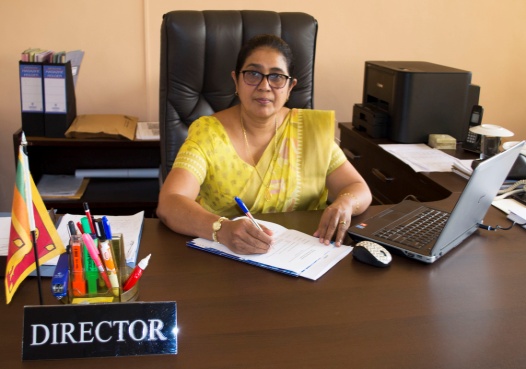 At present, Indigenous Medicine has become indispensable because of its unique approach and IIM remains one of the country’s traditional health care systems in the field of Medical education by maintaining high standards and values. IIM provides a brilliant opportunity for our undergraduate students who enter the university to expand the knowledge and skills on indigenous medicine with hands on experience on Ayurveda system of medicine or Unani system of medicine. My prime objective is to establish the State-of-the-Art higher educational Institute in Ayurveda, Unani and traditional systems of medicine through conducting teaching and research in Sri Lanka. The IIM is committed to excellence in teaching and research in Ayurveda, Unani and Indigenous systems of medicine to reinforce the recognition of Indigenous Medicine, services related to Indigenous Medicine and public outreach globally. It is very important to know that once the degree program is completed successfully, students are given an exposure for a highly diverse and nourishing environment with clinically based study programs as top-priority. The activities of the IIM are empowered through the skills and creativity of the academic staff members who have completed their postgraduate degrees in multi-disciplinary areas related to Indigenous Medicine. They offer quality services in teaching and research activities of the institutes. The research activities in Ayurveda and Unani systems of Medicine are been performed using new advances in science and technology to obtain global recognition for all the specialized areas in Indigenous Medicine. The high quality academic staff members who are committed to disseminate knowledge in all the areas of Ayurveda and Unani systems of Medicine are available to achieve highly stimulating clinical based teaching and research environment in the institute.  At present 93 academic staff members from specialized fields of Ayurveda and Unani are available to conduct teaching and research in the institute. I have been witnessing the efforts of the staff members of the IIM towards the improvement of the health and overall wellness locally and within the international community. Our institute is committed to provide evidence-based quality education of Indigenous Medicine and we are proud to integrate the use of advanced technology to uplift the quality and standards of the academic life at IIM. Our institute is affiliated with the Ayurveda Teaching hospital Colombo to provide clinical based healthcare systems in a holistic way and the teaching hospital is armed with consultants, expert physicians, surgeons and supporting staff, competent facilities like IPD services with around 15 wards, IPD services with Kaya Chikitsa Unit, Ayurveda Surgery unit, Ayurveda Gynecology and Pediatric units, and special OPD services with traditional medical units such as eye treatments, traditional orthopedic treatments and snake bite treatments, Yoga unit, and Korean Acupuncture and Physiotherapy unit. Ultimate goal of our institute is to produce knowledgeable skilled doctors in Ayurveda or Unani systems of Medicine.Senior Prof. PA ParanagamaDirector / IIMTABLE OF CONTENTS 	Page Forward	01	Introduction	03Historical Background	05The Institute Today	08International Collaboration of the Institute	35SWOT analysis	36	Vision and Mission Statements	41Our Values	42The Role of the Institute	43Corporate Goals	44Goals and Objective of the Institute	45Key Performance Indicators	57	Corporate Structure	64The Institute of Indigenous MedicineThe Institute of Indigenous Medicine (IIM) is the premier higher educational institute in Sri Lanka which creates medical graduates in Indigenous Medical Field. The institute was first started as the collage of Ayurveda and subsequently upgraded and affiliated to the University of Colombo in the year 1977 as the Institute of Indigenous Medicine. The IIM has located in the heart of the busy capital city of Colombo. At present, it produces both Unani and Ayurveda medical professionals to meet the challenging needs of primary health care, general health care problems, health promotions, and disease prevention according to the indigenous medical system. The institute admits G.C.E. (A/L) students in Biological Science stream who conform to the criteria recommended by the University Grants Commission for admission to the university.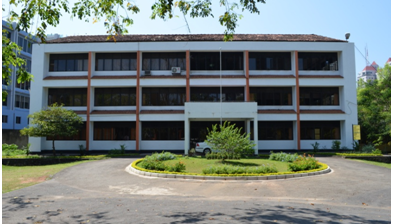 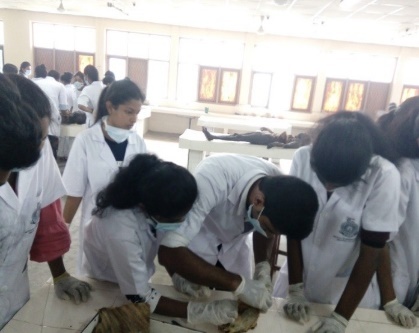 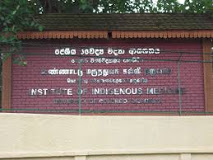 Thus, the selected undergraduates are offered two degree programs by IIM under two major sections namely Ayurveda section (BAMS degree program) and Unani section (BUMS degree program). • 	The BAMS program (Bachelor of Ayurveda Medicine and Surgery) spreads over6 years of time duration, including 5 years of academic studies followed by 01 year internship.• 	The BUMS program (Bachelor of Unani Medicine and Surgery) spreads over 6 years of time duration, including 5 years of academic studies followed by 01 year internship. The Ayurveda section comprises of 8 academic departments with 54 academic staff members and Unani section comprise of 7 academic departments with 29 academic staff members. Majority of the academic staff members have obtained their postgraduate degrees in relevant field from local as well as foreign universities (India, China). Thus, the degree programs of IIM have been designed to produce Ayurveda/Unani practitioners who are capable of effectively utilizing indigenous medical system as well as modern diagnostic technique/methods to treat patients effectively. The clinical component of the programs is conducted with the collaboration of National Ayurveda Teaching Hospital at Borella, which is closer by to the Institute. In addition to the undergraduate programs, the Institute offers short term Certificate Courses in Ayurveda relevant fields. To strengthen the involvement in research studies, the Institute has established the Ethics Review Committee and Research management Committee. The IIM has provided adequate hostel facilities and other infrastructure facilities to the students and new proposals are being prepared to increase facilities in hostels. The employability of graduates of IIM is at satisfactory level as they can involve in both government and private sector institutes. The Institute of Indigenous Medicine has close relationships with Gampaha Wickramarachchi Ayurveda Institute and Ministry of Health, Nutrition and Indigenous Medicine. Further, IIM has established strong collaboration with foreign institutes in India, Japan, and China to strengthen the skills of academic staff as well as undergraduates. The Institute organize a research symposia annually (ICAUST/International Conference on Ayurveda, Unani, Siddha and Traditional Medicine) to enhance the research collaboration with international research institutes to provide a platform for academic staff members and undergraduate students to promote research.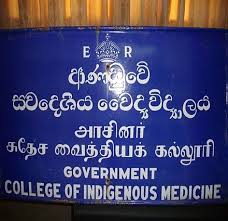 At the end of the 19th century, the Ceylon (a British colony), had a system of indigenous medicine, but without college for providing indigenous medical education. The three associations / bodies which were establishing during the period had started the preliminary work for preservation of traditional status of those who engaged in practicing oriental medical system.  These associations were "The Sinhalese Medical Association" (1891), "Sri Lanka Vaidya Maha Mandalaya" (1901) and "Sri Lanka Samajaya Prathishakthikarana Sangamaya"(1915).Eminent personalities such as, Sri Solaman R Dias Bandaranaike, FR Senanayaka, K Balasingham, Donald Ubhayasekera and Ananda Kumaraswamy the great patriots were the pioneer in creating the fund for this purpose. In 1926, for the first time, a committee that looked into indigenous medicine system proposed that a collage should be established with adjoining teaching hospital, to provide training for those who were keen to pursue this system of medicine. Then the state Council (Rajya Manthrana Sabawa) appointed an advisory council titled "Ayurveda Sammelana Sabha" in 1928 keeping Dr K Balasingham as its chairperson. Based on this Committee Recommendation, an institute named "Swadeshiya Vaidya Vidyalaya" (Indigenous Medicine College) was established on 10th June 1929, and it was inaugurated by the governor General of Ceylon, Sri Herbert James Stanley, at the Bauer building situated at cotta road, Borella. Dr. ANN Panikkar from India who had western medical qualification and who possessed a sound training in Ayurveda Science was brought down to the newly established college by the government as its first principle. Similarly, Dr HM Jaffer and Dr. H Ahamed were also brought down from India to develop Unani System Medicine.Another milestone in the field of indigenous medical system was the enactment of Indigenous medical ordinance no. 17 of 1941. Hon. SWRD Bandaranayake as the minister of health and the chairperson of the indigenous medical Advisory Council has brought the legislation to uplift the quality of teaching of the college with a national standard. In 1961, the Ayurveda Act No. 31 of 1961 was enacted by repealing the Indigenous Medical Ordinance No. 17 of 1941 and the College was renamed as the Government College of Indigenous Medicine and came under the management of the College and Hospital Board. This step was taken to uphold the quality of Ayurveda healthcare delivery and the systems of education in Ayurveda, Unani, and Siddha. Four statutory boards namely, Ayurveda Medical council, the college and hospital board Ayurveda Research and Ayurveda Drug Formulary Committee were also created.In 1963, the name & qualification of Diploma in Indigenous Medicine &Surgery (DIMS), was changed to that of the Diploma in Ayurveda Medicine and Surgery (DAMS) under the new Ayurveda act.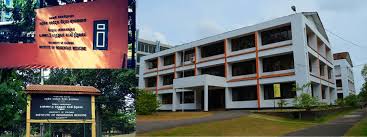 In 1977, the College of Indigenous Medicine was renamed as the Institute of Indigenous Medicine and affiliated to the University of Colombo under the University Act No. 1 of 1972. This was done by the Institute of Ayurveda Statute No. 1 of 1977, published in the Government Gazette Extraordinary bearing number 258 of March 30, 1977. The objective of this step was to produce the qualified medical practitioners in the field of Ayurveda, Unani and Siddha medical systems. The Institute of Indigenous Medicine Ordinance No. 7 of 1979 published in the Government Gazette Extraordinary bearing No. 67/14 dated December 21, 1979 under the Universities Act No. 16 of 1978 andwith this enactment, the Siddha section was separated and affiliated to the University of Jaffna.The institute has made many changes to the syllabus with approval of the senate of the university. One such major revision was in 1982 where the assistance of specialists in various sections in Ayurveda, Siddha, and Unani for which expert advices obtained from Prof. PNV Kuruppu, advisor on Ayurveda of World Health Organization.Currently the institute has the strength of well skill postgraduate qualified academic staff in the relevant field & 23 of different subject areas are thought during 5 academic years under their teaching responsibilities. The syllabi consist study material on Ayurveda/ Unani and other science related field to contribute a competent Indigenous Medical graduate. Each academic year consists of 30 weeks teaching during three times, with two mid-term vacations. Annual examination is heldat the end of each academic year. Each examination consists of written, viva-voce and practical /clinical components. (OSPE & OSCE)With the establishment of the Institute in 1977, imparting instructions for the two degree programmes, i.e. Degree of bachelor Of Ayurveda Medicine and Surgery (BAMS) and the Degree of bachelor of Unani Medicine and Surgery (BUMS) commenced under the two sections of the Institute and the degrees were conferred for the first time at the convocation of the University Of Colombo held on 26.10.1992.In addition to undergraduates' education, the institute conducts two postgraduate degree programmes such as postgraduate diploma in Ayurveda/Unani Medicine and M. Phill degree in Ayurveda/Unani. The postgraduate section is under the supervision of the additional director which was appointed from the senior teachers of the institute. All postgraduate programmes are done under the purview of the Higher Degrees Committee of the Institute. Several steps have been taken for curriculum reforms and syllabus revision with the incorporation of more applied aspects in Indigenous of pioneer in providing human resources for the delivery of Indigenous System Medicine in the country.The institute consists of two departments; Department of Ayurveda and Department of Unani. Each department has eight units as given below.Departments of Study (Ayurveda Section)Department of Study in Ayurveda The earliest references of Ayurveda medicine in Sri Lanka are associated with a great physician; Ravana a king of Sri Lanka dating back to the prehistoric times. Traditionally, it is believed that Ravana of Ramayana fame was well versed in Ayurveda medicine. Ramayana mentions that he represented Sri Lanka at a medical symposium at the base of Himalaya in India during his era. There were four tribes, Yaksha, Raksha, Naga, and Vaddas in Sri Lanka at the given time. According to Historiography in Sri Lanka King Ravana was the author of the following medicine books of Ayurveda. Arkaprakasya, Nadivignanaya, Kumarathanthraya and Udishathanthraya.Sri Lanka has a rich assortment of medicinal plants of which some are endemic to the country. The majority of the plants used are the same as those used in India. Dolukanda and Rumassala are believed to be fragments of a part of Himalayas that were carried over to Sri Lanka by the mythical monkey King Hanuman of King Rama. Evidence unearthed from prehistoric burial sites speaks of the ancient practices of Ayurveda across Anuradhapura, Polonnaruwa, Madirigiriya and Pomparrippu.The only structural remains of ancient hospitals that have so far come to light are of those established in the old monasteries of Mihintale, Madirigiriya and Alahana in Polonnaruwa. The identity of those hospitals has been established with the help of inscriptions and discovery of medicine and other equipment. As a reference to the Mahavansa and Chulavansa many of the ancient kings have dedicated their services to the development of Ayurveda medicine in Sri Lanka. Examples of such practices are King Pandukabhaya (4th Century BC), King Sena (851-885 AD), King Buddhadasa (362-409 AD), King Datusena (460-478 AD) etc. As such ancient Ayurveda evidence shows that Sri Lanka has inherited a glorious history of indigenous medicine in the country.But it faced setbacks during the late part of the 16th century due to foreign invasions. Afterwards Ayurveda developed on an own independent process. It is practiced annually as a traditional process. (Parental inheritance) Ex: EsVedakama (Ophthalmology) GediVana (Treatment of boils and carbuncle), Sarpavisha (Toxiology), Pissubalu (Hydrophobia), VidumPillissum (Burns), KadumBidum (Fractures and Dislocation).At Present There are about 16,800 registered Ayurvedic medical officers of whom more than 5000 are academically and institutionally qualified to serve the country and nation.Head of the department of study in AyurvedaDr. (Mrs.) KC PereraSenior Lecturer Grade IDAMS (Hon) (Colombo), MD Ay (BHU, India), PG. Dip in Statistics (Sri Jayawardenepura)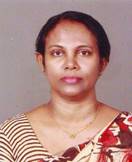 Academic Unit of Moulika Siddhantha 	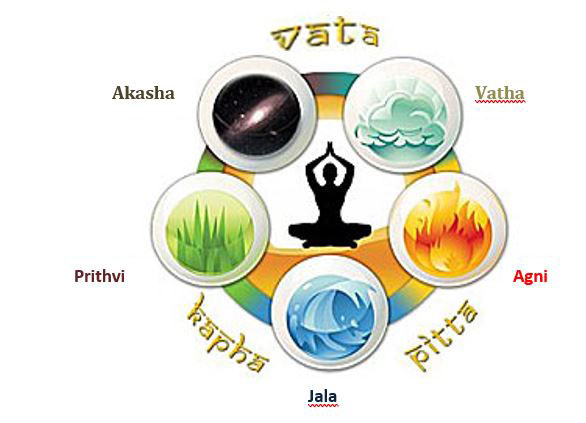 The College of Indigenous Medicine was established in 1929. It became a part of the University of Colombo adopting its current name, Institute of Indigenous Medicine (IIM) in 1977. The unit of Basic Principles was established under the Department of Ayurveda. Presently, the unit is engaged in under graduate and postgraduate level teaching and research.The unit of Basic Principles deals with study of Ayurveda Ithihasaya (history of Ayurveda) MoulikaSiddhanta (Basic Principles), PadarthaVignana (Ontology) through the samhitas (classical texts) like Caraka Samhita, Susruta Samhita, andAshtangahridaya Samhita for their scientific exploration and validation. These are the subjects which help to understand the philosophy of Ayurveda. Students who learn Ayurveda philosophy get many benefits. The basic tools taught by Ayurveda philosophy help to make a complete Ayurveda physician and their great use in further education and in employment. In addition to this, unit offers basic Sanskrit language for students in order to get the meaning of texts and terminologies. Vision of the unit is to be nucleus of the BAMS undergraduate course and the mission of the unit is to produce competent committed graduates for local and Global service. Academic Unit of Allied Sciences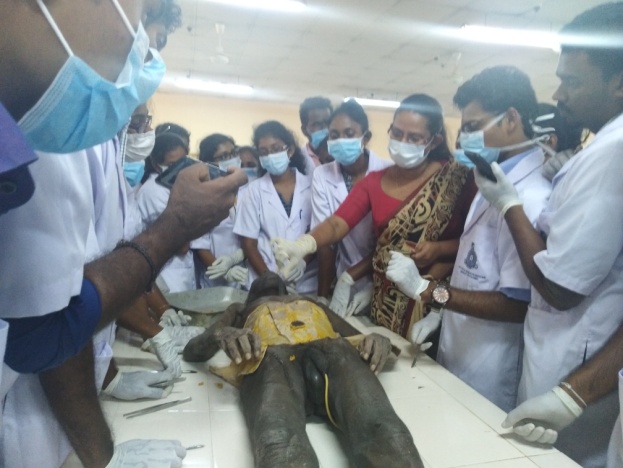 Academic unit of Allied Sciences is the common unit which was established for Ayurveda and Unani Study Programmes under Preclinical Sciences and also serves as a multidisciplinary division for the Institute. The unit engages in BAMS undergraduate and postgraduate teaching, practical works, and research which are relevant to the field of Ayurveda and in BUMS undergraduate teaching, practical works and research which are relevant to the field of Unani. The study programme of BAMS conducts the subjects such as Shareera Rachana, Shareera Kriya, Anatomy, Physiology, Forensic Medicine and Principles of Genetics, Molecular Biology and Bio Technology (optional). The study programme of BUMS conducts Anatomy, Physiology, Pathology, Forensic Medicine, and Principles of Clinical Medicineunder well qualified academic staff.Anatomy laboratory facilitates for cadaver dissections and pathology specimens. Anatomical model demonstration hall and physiology laboratory are established with modern technological equipments for the students’ practical and research purposes.Previously, the Academic unit was named as the Academic unit of “ShareeraVignana”. Currently, it is named as the Academic unit of Allied Sciences and it has proposed to be changed as academic unit of “ShareeraVignana” in Ayurveda and Tashreekh-e-Badan WaManafi-ul-Aazain Unani of the proposed curriculum.The aims and objectives of the Academic unit are as followsTo provide Ayurveda and Unani medical graduates with knowledge and skills to practice Ayurveda and Unani Medicine scientificallyTo contribute the research works on basic and applied aspect of Shareera Rachana, Shareera Kriya, Anatomy and Physiology (Ayurveda, Unani and Modern) in collaboration with other disciplines and Institutions To provide a supportive environment for optimal teaching, learning, research and self development for the BAMS and BUMS students.Academic Unit of Dravyaguna Vignana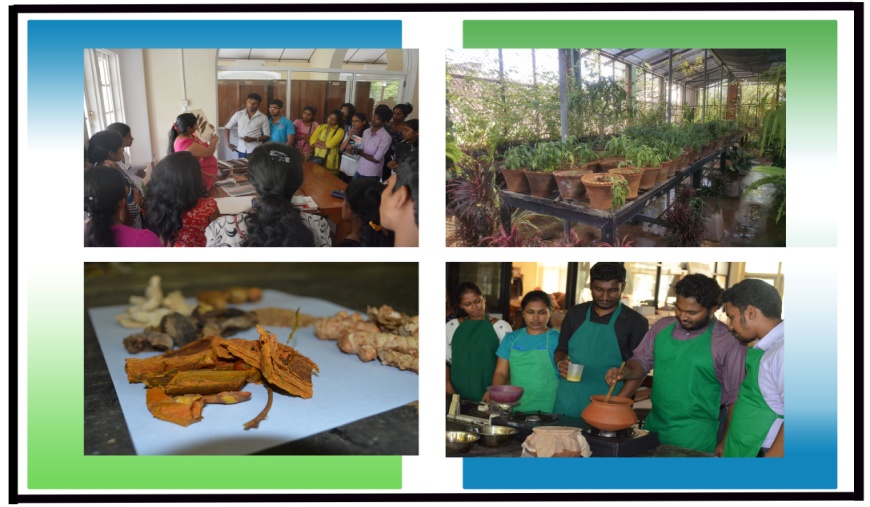 The academic unit of Dravyaguna Vignana has six divisions; Namarupa Vignana (Pharmacognosy), Guna Vignana (Study of drug properties), Karma Vignana (Pharmacology), Prayoga Vignana(Clinical pharmacology), Yoga Vignana (Study of drug preparation), and Kalpa Vignana (Pharmaceutics). This Unit is engaged in teaching and conducting practical training for level I, II, III undergraduate and postgraduate students and also conducts short courses   in three subjects viz. Dravyaguna Vignana (Ayurveda Pharmacology), BhaisajjyaKalpana (Ayurveda Pharmaceutics), and Rasa Shastra (Alchemy) Also conduct short course and collaborative programme with other university and private sector.The unit also organizes field visits toGanewatta, Peradeniya, Haldummulla and Pattipola herbal gardens, and Ayurveda drug cooperation and a private drug manufacturing companies. The unit also maintains an herbal garden in collaboration with the Institute of Agro technology and Rural Sciences of University of Colombo at Weligatta in Hambanthota District. Collaborative programs are also conducted with the private sector such as JAPA program which is conducted in collaboration with Japan and Tree of life Nature resort. Furthermore, the unit conducts collaborative research and product development research activities.  Aims and objectives of the Unit of Dravyaguna VignanaProvide knowledge of the identification, classification, and therapeutic actions of medicinal plants Mercury and other minerals used in Ayurveda and traditional medical systems.To impart the knowledge of comprehending the collection, preservation, storage, preparation and administration of herbal and herb-mineral medicinal preparations used in the Ayurveda and traditional medical systems. Dissemination of knowledge and providing laboratory facilities in order to conduct their relevant researches and drug development related to Ayurveda and traditional medicine.Maximum utilization of conventional methods, knowledge, and modern technology to facilitate good manufacturing, good laboratory, and good agricultural practices. Academic Unitof Swasthavritta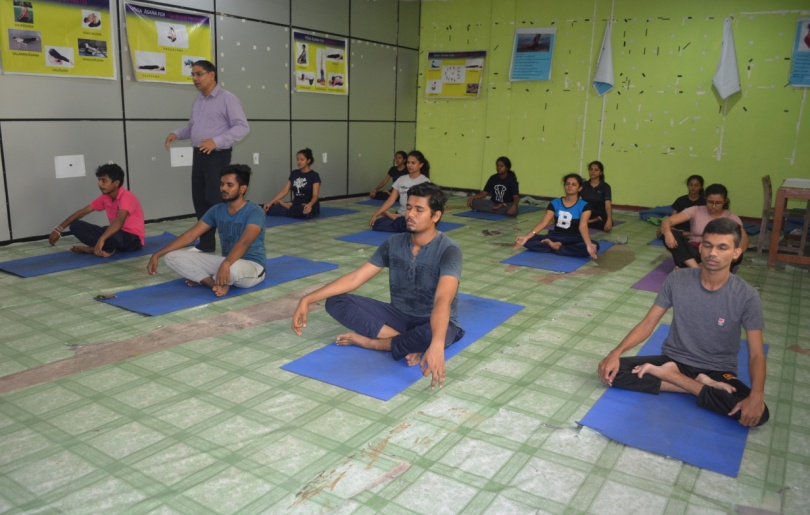 Ayurveda being a holistic science of life, it has the foremost aim to preserve the health of healthy individual and provides the preventive, promotive and curative aspects of positive health. The term Swasthavritta denotes the way of living healthy, which is known as Preventive and Social Medicine or Community Medicine.The goals of the academic unit of Swasthavritta are to gain knowledge on promotion of positive health and prevention of diseases and to promote the physical, mental, social, and spiritual wellbeing. The subjects offered from the academic unit are Research Methodology and Bio Statistics for Level II BAMS, Swasthavritta (Community Medicine) for Level III BAMS as core course units and Yoga and meditation and Ayurveda Roopalavanya Sanrakshana (Ayurveda Beauty Care) for Level IV BAMS as Optional course units. Under the Practical component, the academic unit is conducting clinical training in OPD at Ayurveda Teaching Hospital Borella, Yoga practical at the Yoga Centre and practical for RoopalavanyaSanrakshana at the Spa centre at the institute. Educational Field tours included under the academic unit are Water purification centers, Slaughter House and Port Health Authority. In addition to these activities field surveys are conducted by Level III BAMS students for the subject of Swasthavritta.To fulfill the social responsibility the academic unit is organizing community based awareness programmes and health camps annually in collaboration with the students.Yoga center and SPA centre are included under the infrastructure facilities of academic unit of Swasthavritta.Academic Unit of Kaya Chikitsa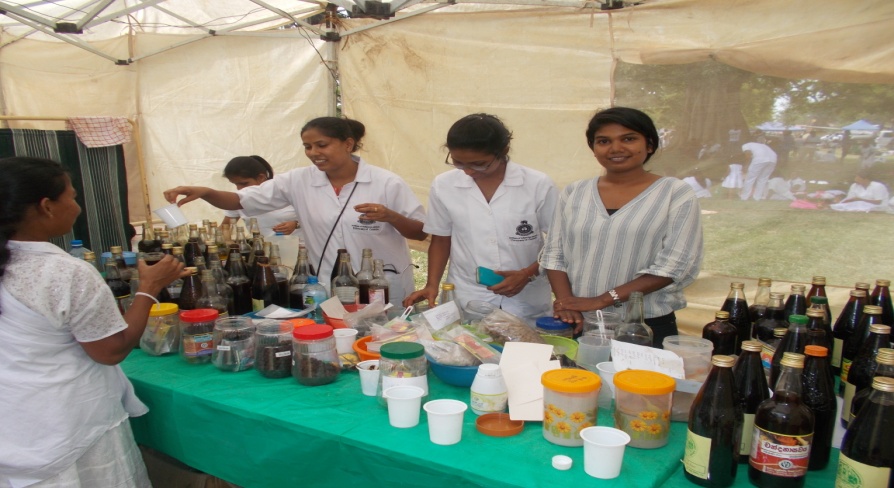 Since its establishment in 1929, the academic unit of Kaya Chikitsa has been an integral part of Institute of Indigenous Medicine, University of Colombo.   It continues to provide innovative Ayurveda medical education and cutting edge discoveries, and delivers competent and compassionate patient care at the Ayurveda Teaching Hospital, Borella. The academic unit of Kaya Chikitsa provides excellence in teaching, research, and clinical services related to the nature, cure, and prevention of diseases. We are committed to providing innovative and world-renowned Ayurveda general medical training to develop the next generation of Ayurveda medical leaders. Our Ayurveda clinical medicine programme provides core clinical training to undergraduate level III, IV and level V and postgraduate students. We offer broad clinical experiences through various disciplines to the highest professional standards to identify the Ayurveda path physiological mechanisms, and to prevent and treat diseases.Academic staff members continue to excel in Ayurveda clinical medicine; Panchakarma, Rasayana and Manas Roga in the field of Kaya Chikitsa. The academic unit staff expertise includes areas of Ayurveda pathology, laboratory medicine involved in both basic science and healthcare delivery. Senior academics, technical and support staff members help to achieve our goal of improving health education and health care locally and globally.A successful partnership with Ayurveda teaching hospital that emphasize innovation and care, allows us to attract the top medical minds and undergraduate and postgraduate researchers. We aim to build a successful foundation for the next generation of the health care leaders. Members of the academic unit regularly present their findings at local, national, and international conferences and publish in national and international publications. Academic Unit of Shalya Shalakya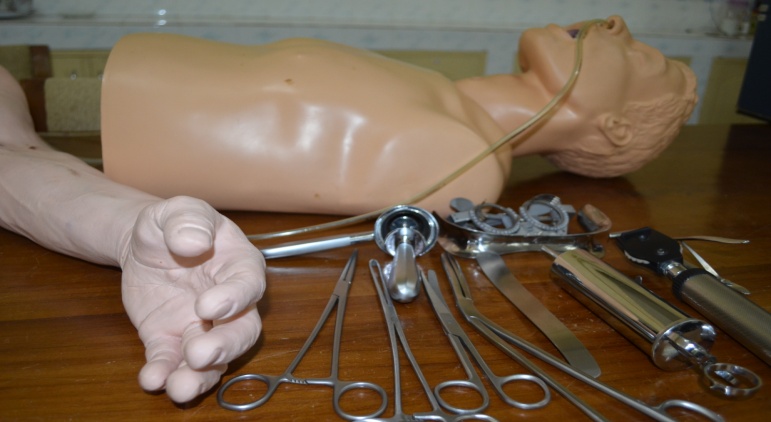 The academic unit t of Shalya Shalakya provides teaching and training in Shalya and Shalakya for undergraduates and post graduates along with its clinical services to a large segment of the population. Shalya Thantra is one of the eight branches of Ayurveda which makes a sustained contribution in the fields of ano-rectal diseases wound management, urinary disorders and fracture healing where ancient clinical and surgical procedures are practiced. Shalya Thantra explicit many surgeries which are more advanced than that of the present era. Shalakya Thantra is the branch of Ayurveda which deals with the diseases above the clavicle viz. head and neck portions of the body. Shalakya Thantra focus on  Netra Chikitsa (Ophthalmology), Karna Chikitsa (Otology), Nasa Chikitsa (Rhino logy), Mukha roga Chikitsa (Oral medicine and Dentistry) and Shiro roga Chikitsa (diseases of the cranium) with special treatment procedures which effectively manage eye, ear, nose, head and throat diseases. However, the accurate and timely diagnosis of disease continues to be an important aspect as well as the patient safety has become an essential component in quality healthcare.  In depth learning and training in Shalya and Shalakya fulfill the current national requirements in the field of Ayurveda addressing the global trends.Aims and objectives of the academic unit of Shalya Shalakya:To disclose a profound knowledge of Shalya and Shalakya supplemented with knowledge of modern advances to be efficient physicians, surgeons, and researchers fully competent to serve the National health care services. To enable undergraduate and post graduate students to identify and manage surgical problems, eye, ear nose, head and oral diseases through Medicinal, Surgical, and Para-surgical treatment modalities.To build a Professional with commitment, is ethical and understands legal responsibilities accountable to patients, community, and profession. Academic Unit of Prasuthi Thantra Kaumarabhritya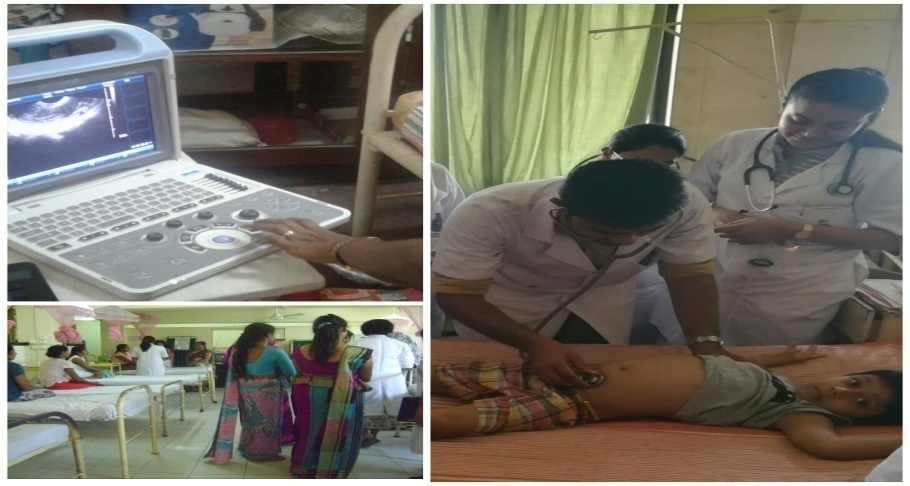 The academic unit of Prasuthi Thantra Kaumarabhritya is responsible for teaching the compulsory subjects of Stree Roga Prasuthi Thantra (Gynecology and Obstetrics), BalaRoga (Pediatrics) BAMS Level V students, and Optional subject of Reproduction and Genetics for BAMS Level IV students. The clinical programme of the academic unit is conducted at the National Ayurveda Teaching Hospital Colombo. The Prasuthi Thantra encompasses the study of normal and abnormal pregnancy. In StreeRoga the main areas of interest are in reproductive and sexual health, fertility control, disorders of the female genital tract and menopausal issues. The teaching program of BalaRoga includes bed side teaching in the ward and clinics to maintain general health states of children and managing their pathological conditions.Vision of the Academic UnitTo be the leading academic unit in Prasuthi Thantra Kaumarabhritya in imparting knowledge, skills and attitudes towards child survival and safe motherhood Mission of the Academic UnitTo provide adequate training opportunities to develop skills, knowledge and attitudes to produce Ayurveda graduates, self empowered to practice at a primary health care level to promote, prevent, preserve, and treat common gynecological, Obstetric and Pediatrics conditions.  Academic Unit of  Desheeya Chikitsa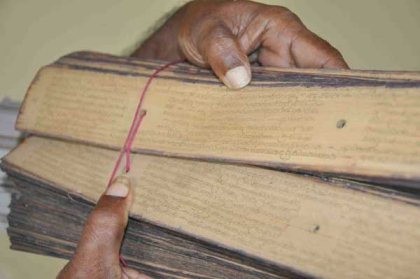 Every country has its own medicinal system known as traditional or indigenous medicine this plays a major role in their primary health care of this country. Sri Lanka has a rich traditional medicinal system practiced from the time of king Rawana. Before the arrival of Ayurveda from North India to Sri Lanka there had been an indigenous system of medicine practiced from time immemorial in the island. This view has been proved with the invention of historical evidence such as excavation of ruins of an ancient hospital in Mihintale. This empirical indigenous system of medicine had several prominent disciplines practiced by different traditions (Guru Kula). Out of these expertises Kadumbindum, Sarpavisha, Unmada, Akshiroga, Gedivanplika, Vidumpillissum, Devumpillissum, Mandam vedakama etc became very much popular among people of the Island. With the propagation of Ayurveda in Sri Lanka after arrival of Mahinda thero the indigenous system of medicine started to be blended with the major theories of Ayurveda. Therefore the indigenous medicine practiced today in the island is an amalgamation of indigenous system of Ayurveda.Indigenous system is very rich in unique medical preparations, prescriptions, pharmaceutical products, techniques of diagnosis, therapeutic techniques etc. the purpose of incorporation of the subject of Desheeya Chikitsa is to protect, preserve, nature, develop and propagate the indigenous system in Sri Lanka. Thereby it is aimed at getting maximum benefit out of the people of the island.The aims and objectives of academic unit are;To impart detail knowledge pertaining to the various indigenous medical expertise to the students.To facilitate student to practice indigenous medical expertise and utilize local natural resources in alleviating disease and prevent them.To enable student to understand and to practice indigenous diagnosing techniques and therapeutic techniques.To develop the skills of the students to prepare Desheeya Kasaya (Decoction), Guli (Pills), Churna (Powders), Taila (Oils), Patthu (Paste), Mallum etc.	Departments of Study (Unani Section)Department of study in Unani The IIM, University of Colombo is the only institute that provides the Unani medical Education in Sri Lanka. The Unani medical teaching is carried out at the institute since its inception in 1929. Unani medical division consists of 2 main study Programs such as undergraduate (BUMS) and P.G. Programs. The Unani medical teaching is carried out by 8 academic units of the Unani Section. They include clinical and non-clinical related subjects and the undergraduates and P.G. students of the Unani medicine. There academic unit directly responsible for teaching training and evaluation of the undergraduate and P. G students. There is a growing demand for health care services with traditional medical treatment modalities including Unani medicine. This situation completed the world health organization take medical measure improves the traditional medical health care suit the expectation o the present society. History of Unani Medicine begins with the age of Pericles (562-430B.C) and it was developed during the Arab civilization. Hence, it is also known as Arab medicine. The Arabs, who were seafarers in mediaeval time, had commercial links mainly with India, but later they resorted to direct trade with Sri Lanka. As a result, many of them settled down in Sri Lanka, especially in the coastal areas. The Muslims of Sri Lanka disseminated & preserved this system even in this 21st century. Its dominating figure was Boharath (Hippocrates 460-360 B.C) who is still preferred to as the “Father of Medicine”, and he was the authority of the humoral theory. The great Philosopher Arasthu (Aristotle 384-322 B.C) was the next prominent figure in Unani Medicine. Jalinoos (Galen 131-210 B.C) introduced his Anatomical knowledge to the Arabians. Since then there have been so many authorities who contributed towards the development of Unani system. Ibn Sina (Avicenna 937-1037) was the most famous Physician and Philosopher in Unani Medicine System. Among his contribution to medicine “Canon of Medicine” which is an encyclopedia and text book of medicine is the best.Head of the department of study in UnaniDr. B.M. NageebSenior Lecturer Grade I, DAMS (Hon) (Colombo), M Phil Unani (Colombo), PhD (Kelaniya)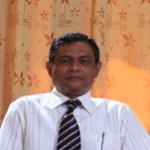 Academic Unit of Kulliyath 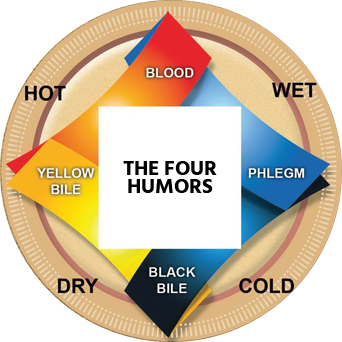 The academic unit of Basic principles is among the first subdivisions established in Unani section. This academic unit is an important one and the back bone of Unani Medicine. The theoretical framework of Unani medicine is based on the work of Hippocrates (460-377 BC). By his method of careful study and comparison of symptoms, he laid down the foundation for clinical medicine based on diet and rest. Educate the undergraduates and make practicing the Mizaj concept and research is responsible in this academic unit. academic unit of Kulliyath contains all the basic principles of Physiological and a therapeutically aspect of Unani Medicine.This department has started to guide postgraduate diploma in Unani. The knowledge and skills of the studies are imparted to develop competent physicians to the world.The main goal of the academic unit is to achieve excellence in teaching, research, and clinical services in Unani fundamental theories /concepts/philosophies without ignoring scientific view of the same, along with its history &language. The academic unit strives to bring about progression in the science of Unani Fundamental Medicine through innovation and enterprise.The main Objectives of our academic unit are to comprehend the philosophical aspects of medical systems, to identify non-physical entities of traditional Unani system, to apply philosophy, non-physical entity in medical practice to invigorate the modern Unani System, to comprehend the historical value related to indigenous medical systems, to recognize and develop medico-cultural relationship in Unani medical field among SAARC and Middle East countries, to understand the past, to put the best into practice in the present, to plan a better future in the medical field, to pronounce Urdu and Arabic words, especially Unani Medical Terms and to comprehend both modern and classical texts of Unani Medicine in Urdu and Arabic.In order to assure the quality of our academic unit, we ensure implementing various practices such as, strictly following assignment deadline, conducting departmental monthly meetings, and conducting departmental lecturers with student meetings etc.Strength of our department is arranging public awareness programs for the wellbeing of public and to make awareness of the Unani Medical system among public.Academic Unit of Ilmul Advia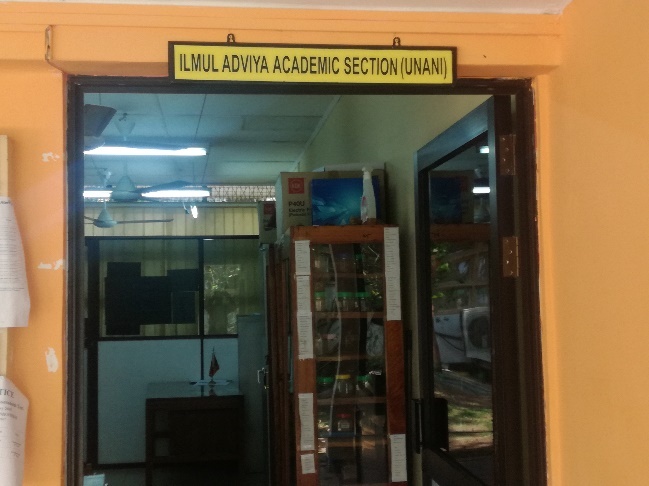 Unani System of Medicine was academically established along with the Ayurveda and Siddha systems of medicine at the College of Indigenous Medicine in 1929. Since then it has been playing a major role in teaching and preserving the Unani System of Medicine in Sri Lanka. It is located adjoining the border of heritage administrative capital Sri Jayewardenepura Kotte of Sri Lanka. Later, it was affiliated to the University of Colombo in 1977. The academic unit of Ilmul Advia (academic unit of Unani pharmacology) of the Unani Section offers subjects of Kulliyath e Advia, MufratAdvia, DawaSazi,andKusthaSazi , which spread over Level I, Level II and Level III.  These subjects are essential components of the BUMS curriculum. Further it offers Nutrition and Food cum Medicine, Industrial Drug Manufacturing and Agro Techniques of Medicinal plants as optional subjects which support and strength the Ilmul Advia. The academic unit strives hard to maintain academic excellence in all areas of studies of the academic unit. In addition, the academic unit also engages in Community Development Programmes such as conducting awareness programs, workshops and other activities.  Objectives of Academic unit To contribute to the development of a well-rounded Unani medical graduates who will demonstrate knowledge and competent with compassion in dealing with primary health care, desire for lifelong learning, evidence base practice and interdisciplinary team work in order to improve and sustain the health of the population. To ensure that the medical graduate has acquired broad preventive health competencies needed to solve health problems of the community with the emphasis on health promotion, disease prevention, and cost-effective holistic interventions utilizing indigenous medical knowledge. Academic Unit of Tahaffuziwa Samaji Tib 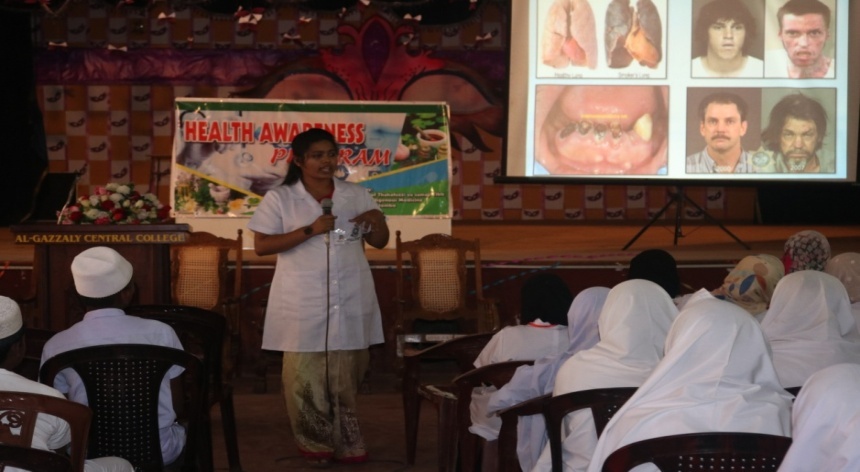 We as the academic unit of Tahaffuziwa Samaji Tib(TST), (Preventive and Social Medicine, Unani) under the Unani section of Institute of Indigenous Medicine strives to maintain academic excellence in all areas of departmental study. The academic unit of TST also involves several other activities, such as conducting special OPD at Ayurveda Teaching Hospital Borella and health awareness and health promotion programmes under community engagement in various part of Sri Lanka. Following subjects are being taught from Level II BUMS to Level IV BUMS to meet the intended learning outcomes as per the curriculum. Core subjects are Research Methodology and Bio Statistics, Tahaffuziwa Samaji Tib, Community Medicine and Ilmus Sumoom. Herbal Beauty Culture and Drug Abuse Management as  optional subjects.Field health activities and other students centered field programs:According to the Level III of the BUMS curriculum the subject of Tahaffuziwa Samaji Tib (Preventive and Social Medicine, Unani) consists of community based health educational programmes focusing to identify the health related problems among the general public and to implement health educational interventions by engaging Level III BUMS students. Further Level III BUMS students participate in practical sessions by visiting water purification plants as well as at Slaughter house on hygienic meat production under the same subject. Level IV BUMS students visit National Zoological Garden for practical training on identifying poisonous snakes under Ilmus Summom subject. Further the same Level IVBUMS student also engage in practical sessions at rehabilitation centers for drug addicts under the subject Drug abuse management.Academic Unit of Moalijat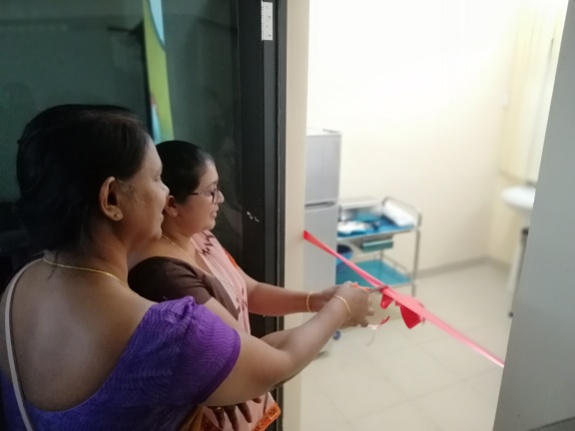 The academic unit of Moalijat has 8 permanent academic members, a temporary demonstrator, and 3 visiting lecturers. The academic unit is mainly dealing with the undergraduates Clinical programmes of the of the BUMS curriculum. The clinical programmes start from level III to Level V and comprises 3 core subjects namely Principles of Diagnosis, Fundamental of treatment, Unani Clinical Medicine. In addition to this there are 3 optional subjects namely Massage and Physical Therapy, Counseling & Psychotherapy and Punchakarma. The academic unit established a Regimental Therapy Unit recently in order to further upgrade the Regimental therapy medelities to meet the growing demand.The clinical training is mainly provided at the Teaching Hospital of Ayurveda with the participation of the teachers of the academic unit of Moalijat and the Unani Physicians of the Teaching Hospital of Ayurveda.In addition to the undergraduate programmes the academic unit also involves in teaching and training of the Postgraduate scholars. The academic members of the academic unit provide healthcare service to the public at the Teaching Hospital of Ayurveda on honorary basis.The academic members of the academic unit of Moalijat involve in research activities including the undergraduate research programme for the Level IV students.The academic unit of Moalijat also conducts community based programmes such as Health camps, Health promotion awareness programmes through electronic and Mass media.  The academic unit is now working to establish a Clinical Skills Development Laboratory and the Pathology Museum in order to produce competent Unani Medical graduates to meet the national and global demand. Further the academic unit has taken a decision to train the trainers in order to update their knowledge and skills. Academic Unit of Ilmul Jarahat 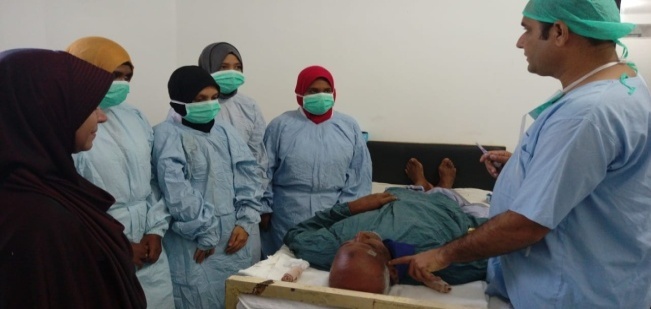 The academic unit of Ilmul Jarahat basically offers lectures and practical trainings on  surgery and Ear, nose, throat and ophthalmology and assist the smooth functioning of 285 direct student contact hours in the course units of Ilmul Jarahat (Unani Surgery) and Amraz e Ain AnfUznvaHalq (ENT Ophthalmology and Othodontology). The total credits offered by the Department of Ilmul Jarahat are 14 (lectures 135 hours and practical training 150 hours). Therefore, the academic unit plays an important role in disseminating knowledge and developing skills of the undergraduates with expected competencies which are vital to their sustainable and successful career as medical practitioner and researcher.The main Objectives of our academic unit are to Identify the problems at the first level of case and be able to refer whenever necessary, Diagnose and manage common surgical conditions according to Unani concept as well as modern science, Diagnose and perform operative procedures in minor surgical conditions; Competent with the capabilities of diagnosis and management of disease related to Eye, Ear, Nose, Throat (ENT) & Oral cavity, Impart modern scientific methods and materials related diseases of Eye, ENT & Oral cavity. The specific Strategic Objectives are to uplifting infra structure facilities and Establishment of skill Laboratory. We have adopted interactive teaching methods in our teaching practice such as students led seminars, Reflective practice, self - directed learning, case studies, short clips, group activities, assignments etc. at the end of the each semester, students’ feedback is obtained from the students  to improve the quality of teaching and peer-review assessment is practiced to enhance the teaching modality of lecturers.The practical sessions of Eye, ENT and surgery are conducted at National Ayurveda Teaching Hospital (NATH) Borella. A well prepared, informative student guide book is provided to each and every student to understand the role of them in the academic unit. In order to assure the quality of our academic unit, we ensure implementing various practices such as, strictly following assignment deadline, using video clips to demonstrate surgeries, conducting academic unit monthly meetings with student representative etc. Strengths of our academic unit are arranging and participating medical camps, practical observation on cataract surgery, training program on circumcision and first aid.  Academic Unit of Amraz e Niswan, Qabalat va Atfal 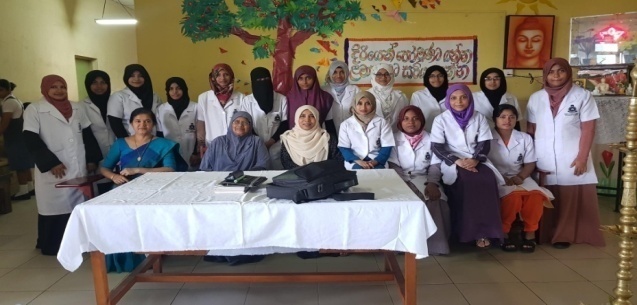 The academic unit of Amraz e Niswan, QabalatvaAtfal basically offers lectures and practical trainings on Unani Gynecology, Obstetrics and Pediatrics and assist the smooth functioning of 270 direct student contact hours in the course units of Amaraz e Niswan (Gynecology), Qabalat(Obstetrics) and Atfal (Pediatrics).The total credits offered by this academic unit are 19 (lectures 180 hours and practical 210 hours). Therefore, the academic unit plays an important role in disseminating knowledge and developing skills of the undergraduates with expected competencies which are vital to their sustainable and successful career as medical practitioner and researcher.The main Objectives of our academic unit are to Identify common Paediatric, Gynaecological and Obstetrical problems and compare & Contrast the pathological changes based on Unani and modern medical systems, to Guide the caregivers to promote and maintain health during childhood, reproductive age and menopausal period, Manage paediatrics, gynaecological & Obstetrics problems with appropriate Unani treatment modalities and to refer when necessary and Handle normal labour and identify major deviation and refer cases to the relevant institutions if required. The specific Strategic Objectives are uplifting infrastructure facilities and Establishment of skill Laboratory. We have adopted interactive teaching methods in our teaching practice such as students led seminars, Reflective practice, self - directed learning, case studies, short clips, group activities, assignments etc. at the end of the semester, students’ feedback is obtained from each and every student to improve the quality of teaching. Also, peer-review assessment is practiced to enhance the teaching modality of lecturers. In order to assure the quality of our academic unit, we ensure implementing various practices such as, strictly following assignment deadline, using video clips to demonstrate deliveries, conducting academic unit l monthly meetings with student representative etc.Strength of our academic unit  is arranging public awareness programs on nationally and internationally declared health related days, weeks, and months. Respective programs are conducted in the schools and other areas where relevant target group is identified. Academic Unit of Desheeya Ilaj 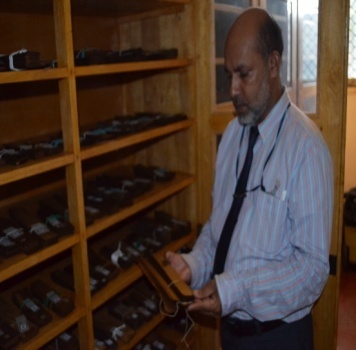 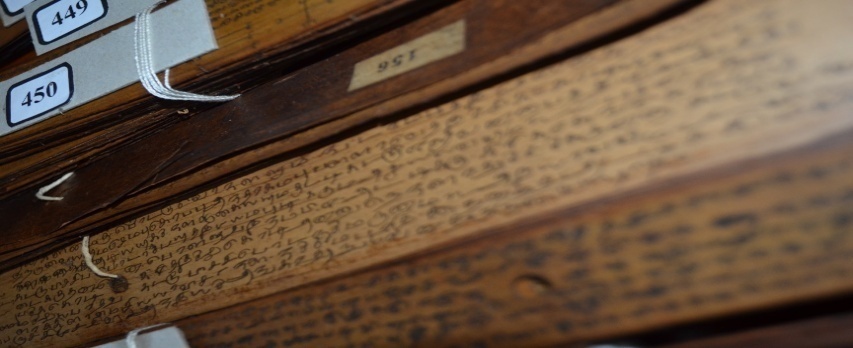 The academic unit of Desheeya Ilaj (DI) basically offers lectures and practical trainings on Unani Traditional medicine; assist these mouths functioning of the course units of DI. The total credits offered by this academic unit are 07 (lectures 60 hours and practical 90 hours). Therefore, the academic unit plays an important role in disseminating knowledge and developing skills of the undergraduates with expected competencies which are vital to their sustainable and successful career as medical practitioner and researcher.The main Objectives of our academic unit are to Identify common Medicinal plant using in Unani Traditional medicine and problems and compare & Contrast the pathological changes based on Unani and Traditional medical systems, Manage children,& gynaecological (Pennoykal) problems with appropriate Unani and traditional  treatment modalities and to refer when necessaryand refer cases to the relevant institutions if required. We have adopted interactive teaching methods in our teaching practice such as students led seminars, Reflective practice, self - directed learning, case studies, short clips, group activities, assignments etc. at the end of the semester, students’ feedback is obtained from each and every student anonymously to improve the quality of teaching. Also, peer-review assessment is practiced to enhance the teaching modality of lecturers. The practical sessions of Desheeya Ilaj conducted at National Ayurveda Teaching Hospital (NATH) and Various Traditional Physician clinic. Students are instructed to follow up each in-warded case, even follow up visits under the supervision of consultant /lecturer. A well prepared, informative student hand book is provided to each and every student to understand the role of them in the academic unit. In order to assure the quality of our academic unit, we ensure implementing various practices such as, strictly following assignment deadline, using video clips to demonstrate deliveries, conducting academic unit monthly meetings with student representative etc.Strength of our academic unit is arranging public awareness programs on nationally. Health related days, weeks, and months. Respective programs are conducted in the schools and other areas where relevant target group is identified.Information Technology Section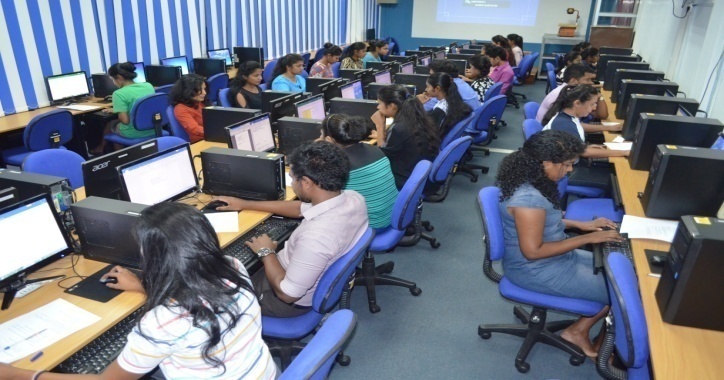 Information Technology Section established in 1986 as Audio Visual Unit under donation provided by the government of Japan. At the beginning Audio Visual Unit was limited to few functions. With the development of information technology, enhanced the IT services and changed the name as Information Technology Section.Information Technology Section is the main Information Technology resources provider for the Institute of Indigenous Medicine. IT Section is equipped with main Auditorium, Mini Lecture hall, and two computer labs, with a total number of 50 client machines which are allocated for Students as well as for lecturers. One computer lab has been exclusively reserved for free use by students and the other lab is mainly used for practice under the supervision of a lecturer. IT Section conducts IT lectures for Ayurveda students and Unani students. Further IT Section provides Internet facilities, photography facility, sounds facilities, IIM domain email creation facility, and computer repairing and software installation facilities to the IIM. IT section is the main authorized party for handle websites and Learning Management System (LMS) of the IIM.According to the request we update the main website or we develop new websites.IT section is headed by academic staff member and it also consists Two Computer Instructors, Assistant Network Manager, Technical Officer, and Two Lab attendants. We work as a team for to provide best IT related services to the IIM.The Information Technology Section is open on week days except on public holidays from 8 a.m. to 5.30 p. m. The said time period may be varied on institutional needs.The Library 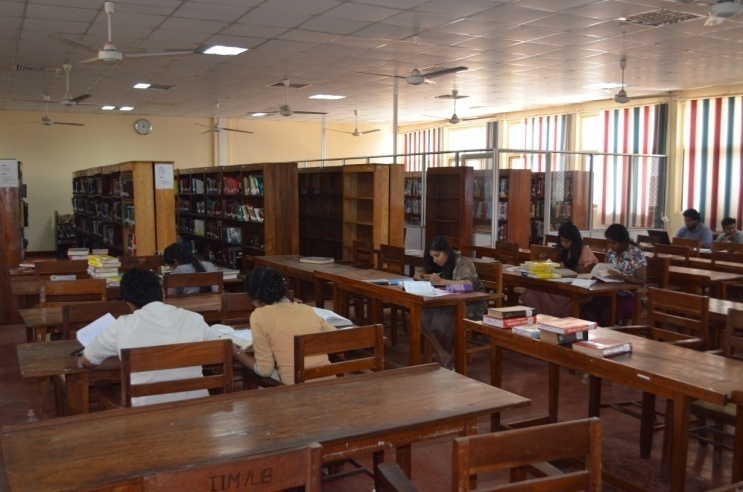 The library of the Institute of Indigenous Medicine, University of Colombo was founded in 1929, the same year that the Ayurveda College was inaugurated. This Library is the oldest and the largest Ayurveda medical library in Sri Lanka. The main book collection has over 35000 volumes of books. This comprehensive collection mainly covers a wide range of medical books related to Ayurveda system of medicine and Unani system of medicine and also other medical systems. Books on Ayurveda which is written in Sanskrit language and Unani books in Urdu language are among them. In addition to the Lending, Reference, Permanent Reference, Theses, and Archival collections there are three special collections comprising Medicinal plants, Ola leaf manuscripts and Hand written manuscripts.All library resources are properly accessioned and recorded in catalogues, according to the second edition of Anglo American Cataloguing Rules (AACR) 2 and according to the Dewey Decimal Classification (DDC) System for easy access of users. The whole library collection has been computerized according to the “KOHA” Software. Readers can access to library resources through online public Access catalogue (OPAC).  The library provides various services and facilities including Reader service, Inquiry service, Photocopying service, Inter library loan service, Document delivery service, Scanning service, and User education programmes etc. The library consists of Permanent Reference Section, Reference Section, Lending Section, Periodicals Section, Ola Leaf Manuscripts Section, Archival Section, Photo-coping Section, and the Bindery. At present the library expanded its services to meet information requirements of Undergraduate and Postgraduate students and also Academic and Non-academic staff. The library of Institute of Indigenous Medicine is one of the member libraries of Health Literature Libraries and Information Services Network (HeLLIS) and Sri Lanka Scientific & Technological Information Network (SLSTINET). Student Population at IIMThe Distribution of the student population of the institute among the sections is given in the following table.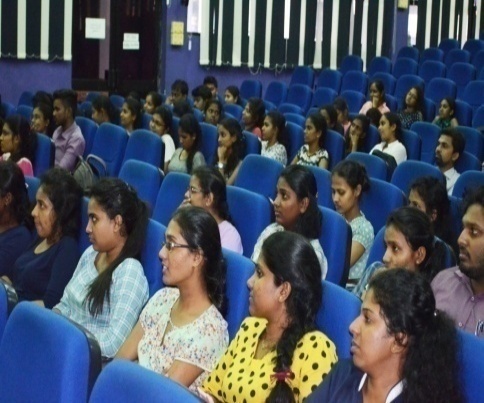 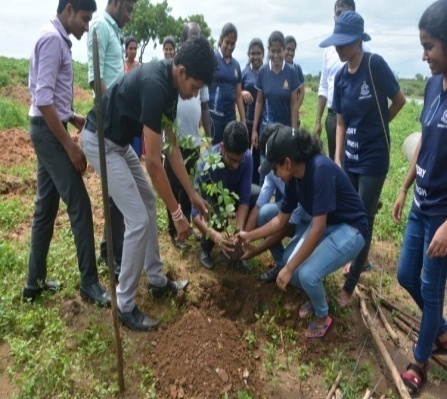 Auditorium of the Institute		  Waliyaththa Medicinal Garden 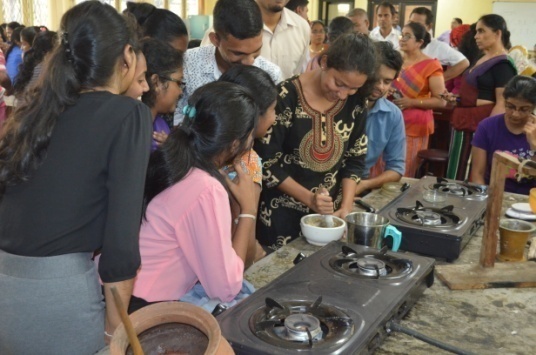 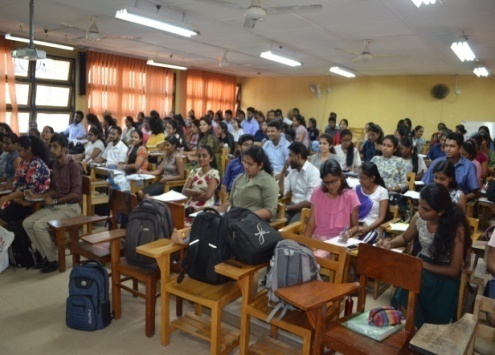 Pharmacy of the Institute				Ayurveda Lecture Halls 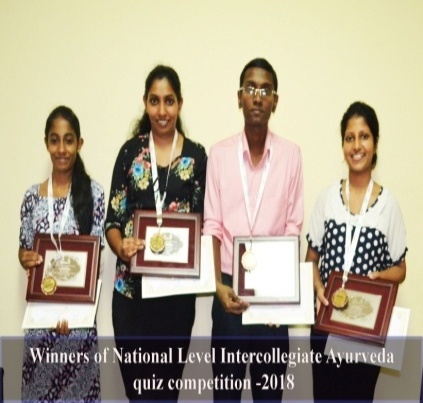 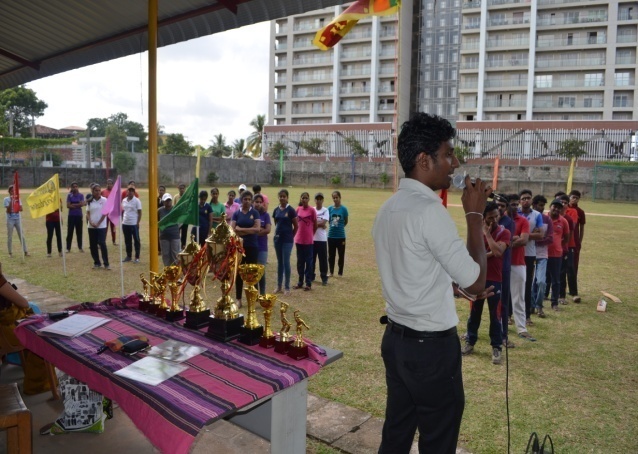 Winners of National Level Intercollegiate 	APL 2018Ayurveda quiz compitition - 2018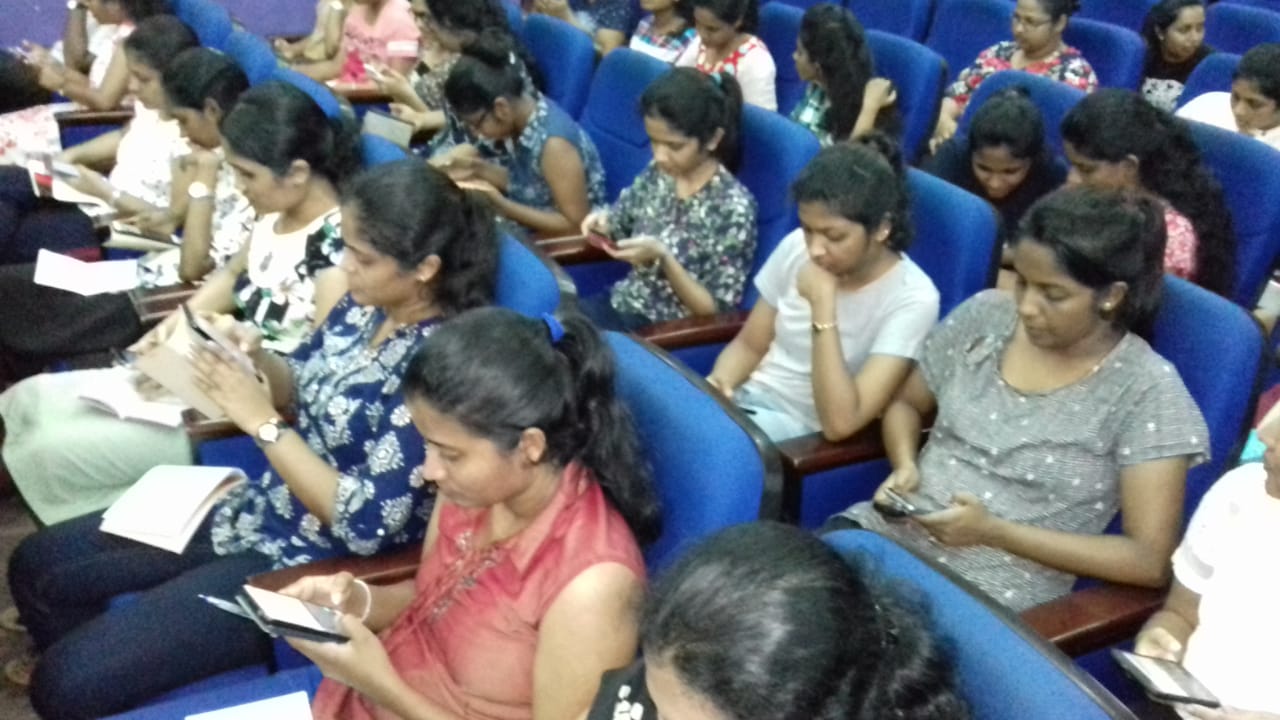 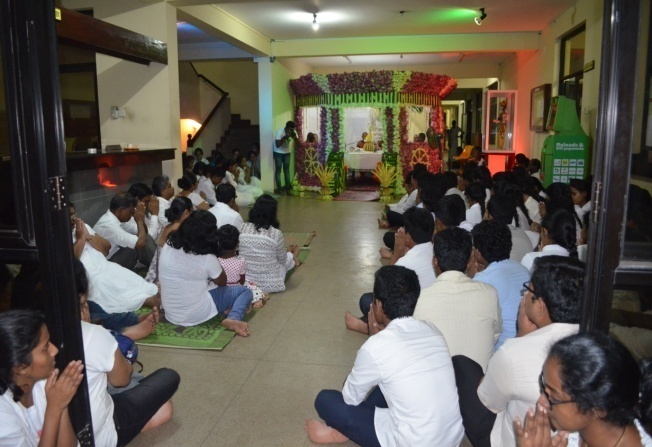 Learning Management System (LMS) 		Annual Pirith Chanting Ceremonyworkshop conducted for Level IV		2018BAMS(2013/2014) batchCommittees of the Institute DEPARTMENTAL COMMITTEE OF AYURVEDA Departmental Committee is entrusted with the responsibility to make recommendation on all matters connected with the courses of study, teaching programmes and examinations in the relevant branches of Indigenous Medicine. In terms of section 15(1) of the Institute of Indigenous Medicine ordinance No. 7 of 1979 the Academic Committee 2013 has been constituted. Chairperson of Ayurveda Departmental Committee – Sectional Head/ Ayurveda Dr.(Mrs.) KC Perera. All permanent Lecturers are members of the Ayurveda Departmental Committee.DEPARTMENTAL COMMITTEE OF UNANI Departmental Committee is entrusted with the responsibility to make recommendation on all matters connected with the courses of study, teaching programmes and examinations in the relevant branches of Indigenous Medicine. In terms of section 15(1) of the Institute of Indigenous Medicine ordinance No. 7 of 1979 the Academic Committee 2013 has been constituted. Chairman of Unani Departmental Committee – Sectional Head/ Unani Dr. BM Nageeb. All permanent Lecturers are members of the Unani Departmental Committee.THE QUALITY ASSURANCE CELLInstitute of Indigenous Medicine established the Quality Assurance Cell (QAC) in par with the guidelines given in the manual published by the QAC of the UGC for public universities. The QAC comes directly under the Director of the IIM. The goal of the QAC shall be to create a culture that continually improving the quality of all academic related activities of the IIM. For this purpose QAC published the manual on "Standard Operational Procedures". Major functions of the QAC can be categorized as follows:Develop policies and procedures especially to improve the quality of teaching and learning activities, examinations, and research and student support systems.Liaise with the QAC in facilitating the conduct of external reviews in the IIM.Guide/assist Ayurveda Sectional Committee and Unani Sectional Committee in preparation of self-evaluation reports for the institutional review and the programme review.Submit QA review report annually to the senate councilTo facilitate the implementation of the follow-up actions recommended by the Higher Education Ministry for the programme or institutional review reports, and monitor progress in their implementation.To liaise with quality assurance activities and share good practices especially in:Maintenance of the quality and standards of the examinations and assessmentsMaintenance of ethics and standards of students, staff, examinations, and researchEnsure financial viability and availability of financial resourcesProfessionalize the administration processAs the Institute of Indigenous Medicine is a small institute, Staff Development activities are also organized by the QAC.FINANCE COMMITTEEObjective The finance committee is a sub committee of the board of management of the institute, responsible for all matters relating to the financial affairs of the institute, the areas of strategic financial planning, resource management, financial monitoring, and policy related issues and to provide timely advice to Board of Management (BOM) on areas within its responsibility.Membership of the committeeThe committee, which shall be appointed by the Board of Management.Members Dr.MDJAbeygunawardhana- Chair person Prof. KapilaSenevirathne- Member Mr. MDD Peiris- Member Prof. PA Paranagama-  Director, Member Mr. MI Warnasooriya -Deputy Registrar, Member Mr. HMG Punchibanda-Senior Assistant Bursar,Member	Period Membership of the committee are appointed to a period of three yearsMeetings The committee shall meet at least quarterly throughout the year.DutiesDevelop and review policies relating to the financial management of the institute and recommended to the board of management for approval ADMINISTRATIVE STAFF MEETING Administrativestaff meeting of the institute has been established to discuss the matters pertaining to the administration.The members of the administrative staff meeting are as follows Prof: PA Paranagama– DirectorDr.(Mrs.) KC Perera - Head/ AyurvedaDr. BM Najeeb -  Head/Unani      	Mr. ML Warnasooriya– DeputyRegistrar					Mr. HMG Punchibanda - Senior Assistant Bursar	Mr. PHU Nishshanka - Senior Assistant Bursar		Dr. (Mrs.) CK Gamage- Senior Assistant Librarian Ms. HD Dissanayake - Assistant RegistrarMr. DSRMCP Gunawardane - Assistant RegistrarMr. KCS Ranasinghe - Assistant Network ManagerIt will be held in the 1st Wednesday of every month.Discussion regarding the progress of the administrative of every section is done by each meeting.RESEARCH MANAGEMENT COMMITTEE Apart from teaching, Academics of the Institute of Indigenous Medicine (IIM) are entrusted to explore the innovative knowledge through research activities and to serve to the community through developing the field of Ayurveda, Unani, and Traditional systems of medicine. The main objective of the RMC is to assist the academics in the IIM to contribute to the filed of Ayurveda, Unani and Traditional systems of medicine through high quality research and disseminating such research knowledge to the community partnership programs. Objectives of RMC To strengthen the sustainability of the IIMTo take full advantage of the value and usefulness of academic and intellectual resources To increase national and global contribution of the IIMTo improve the image and raise the rank of the IIMComposition of the Research and Management CommitteeThe committee is composed of following members elected by the Board of Management.Director, Chairperson the committee.All the Senior Professors / professors in Ayurveda and Unani sectionsHeads of the department of study in Ayurveda &UnaniHeads ofthe Academic Unit ofAyurveda and UnaniETHICS REVIEW COMMITTEE (ERC)The Research ethic Review Committee of the Institute of Indigenous Medicine (ERCIIM), University of Colombo was established in 2011. It is a 17 member committee consisting of members nominated from Institute of Indigenous Medicine and other universities or institute with experience and knowledge in research in different fields. Present chairperson of the ERCIIM is Prof. (Mrs.) ERHSS Ediriweera and the secretary is Senior Lecture Dr. (Mrs.) RDH Kulathunga. The ERCIIM reviews all research projects including research involving human and animal subjects.ERCIIM ensure that the safety and rights of research participants and the researcher are protected and the obligation to the society is fulfilled.ERCIIM protects the mental and physical welfare, rights, dignity and safety of human participants and animals used in research and facilitate ethical research by effective and efficient review and monitoring processes in accordance with national and / or local regulations, as well as with World Health Organization (WHO)  Good Clinical practices (GCPs) guideline. ERCIIM helps to promote evidence-based bio medical research for upgrading the Ayurveda/ Traditional/ Indigenous and Integrated system of medicine.Ethic Review Committee of IIM,3rd January of 2019 University of Colombo as approved by the Ministry of Health Nutrition & Indigenous Medicine.GRIVANCE COMMITTEEThe institute has established a grievance committee to look in to complaints made by employee and students with the guideline given below.The Grievance committee determine whether the formal written grievance submitted by themembers of the institute has a matter that is within the jurisdiction of the committee and if so, to hear the grievance.Members of the Grievance Committee are expected to attend the initial orientation meeting and scheduled hearing dates to discuss the cases that have been forwarded.Members of the committee must at all times maintain a neutral status vis-à-vis the parties tothe grievance and must be fair impartial decision makers with high level of integrity and trust.The Committee’s role is to listen and review all testimony and documentary evidence presentedduring the hearing to make a decision based on the evidence presented by each party.Committees members must be open minded and not presume that either party to the grievance is right or wrong. They should be able to weigh the credibility of the evidence, make specific findings of fact, and determine whether the grievant has established the charges.The grievance procedure requires at least three members form the grievance committee to hearthe grievance and decides the action while a non-voting chair presides over the process.The Committee is responsible for making written findings of facts and recommendations with regard to the grievance and assist chair in finalizing the written report of the committee’sdecision.The committee must maintain confidential records for each case.It is important to ensure that the process that is followed by the grievance committee is fundamentally fair to all parties and complies with the university procedures. Members of Grievance CommitteeProf. C Fonseka		- 88/14, Ferry Road, Etul Kotte.Ms. MADSJS Niriella		- Head/ Dept. of public & international law, faculty of 					  law, University of Colombo, Colombo 03Prof. J Welihinda		- 85, Watarappala Road, Mt LaviniaProf. W Yapa			- Dept. of Zoology & Environment science, Faculty of 					  Science, University of Colombo, Colombo 03
HOSTEL COMMITTEEHostel Committee of Institute of the Indigenous Medicine is functioning as a main administration body which gives solutions to the all hostel issues. The committee meets, when some matters arrived.  Mainly it decided to grant hostel facilities to students who are in need according to the facilities available.Composition of the Hostel committeeDirector - Chairman Deputy RegistrarSenior Student counselor Wardens - Girls & Boys hostelsSub Wardens - Girls & Boys hostelsAssistant Registrar - Student Affairs (Secretary)The institute has established international collaboration with recognized universities, research institutes and other relevant institutes in order to strength the teaching and research activities of IIM. Several Memorandum of Understanding (MOU) have been singed and details are given below.Memorandum of Understanding between Changchun University of Chinese Medicine, Jiling, P.R. China and IIM, University of Colombo, Sri Lanka.Memorandum of Understanding between Banaras Hindu University, Varanasi, UP, India and IIM, University of Colombo, Sri Lanka.Concept paper on Memorandum of Understanding between Japan Association for promotion of Ayurveda (JAPA), Japan, and IIM, University of Colombo, Sri Lanka.Memorandum of Understanding for the Establishment of the China- Sri Lanka Joint Laboratory for Natural product research and development.MOU between Institute of Indigenous Medicine and National Institute of Unani Medicine.MOU between Institute of Indigenous Medicine and Ahmed Ashraf Memorial Unani Specialty Treatment Centre for Paralysis.SWOT analysis was carried out to have the gap and to identify future areas to be developed.StrengthsHistorical advantageThe IIM was established as the Swadeshiya Vaidya Vidyalaya (ස්වදේශ වෛද්‍ය විද්‍යාලය / College of Indigenous Medicine) on June 10, 1929, is the first Medical Collage for Indigenous Medicine. Accordingly the IIM has the historical advantage to benefit from the associated goodwill and privileges.This is the oldest Indigenous Medicine Institute in Sri Lanka and celebrates the 90th anniversary in 2019.Extend of Land Institute of Indigenous Medicine has possessed 10 Acres total land area which can be considered as strength for the future institutional development University stateThe IIM is attached to the premium University of Sri Lanka, the University of Colombo. As the University of Colombo is the oldest and highest ranked university in Sri Lanka, the graduates of IIM receive international recognition and foreign collaboration. Locational PrivilegeSince the IIM is located in Sri Jayawardhanapura Kotte, which is the administrative and business capital of the country, the institute is easily accessible to the stake holders. This has been a great advantage for the institute when catering its service. In addition a light railway system has been scheduled to be implemented by the government which reduce the traffic jam of the suburb, would further facilitate the accession to the Institute. The Ayurveda Teaching Hospital, which is used for clinical studies, is located close proximity of the Institute. This location is a great advantage for the undergraduates to obtain the clinical knowledge pertained to the field of Ayurveda/Unani easily. The mother University, the University of Colombo is also situated around 2 Km away from the Institute.Availability of  infrastructure Facilities Lecture halls, laboratories, Library, Information Technology Center, Herbal Garden, Play Ground, and Hostel facilities can be considered as strength to enhance the quality of the existing teaching and learning environment.Human Resources IIM has strength of qualified academic, administrative, and administrative support staff. Most of the staff members have obtained their postgraduate qualifications in the relevant field from local as well as oversees universities. Thus, the IIM has the potential to conduct teaching and research for undergraduate as well as postgraduate degree programs in the Ayurveda/Unani to encounter national and international health problems.Library facilityThe library of IIM has around 35000 of collection of books, journals, e-journals periodicals which are related to the indigenous medicine. In addition, the library contains a separate section, which has preserved 472 of ola leaf manuscripts. These ola leaf manuscripts are ancient and encompass important Sri Lankan traditional systems of Indigenous Medicine.Information Technology Center (ITC) The Center provides IT related facilities with internet for both students and staff. The IT center plays a major role in the implementation of Learning Management System (LMS), which assist the teaching and earning of undergraduates to enhance the quality of the degree programme. Medium of Instructions Being the medium is English; it facilitates the students to update their knowledge to meet the global job market.External coursesThe certificate courses and diplomas of IIM provide the extended knowledge to professionals of indigenous health sector to meet the social market requirement.WeaknessesSome of the weaknesses are common to university system and some are specific to the IIM.Dearth of trained staff in the administration sector	Inability to retain and attract the experienced administrative staff, has negatively affect   	to deliver the effective services of IIM.Lack of infrastructure facilities	Inadequate infrastructure facilities such as hostels, lecture halls, cafeteria, reading rooms, laboratories, IT facilities, has negatively affected the enhancing of academic activities and production of quality graduates.Lack of generated funds	Unavailability of fully established center for open and distance learning, lack of link 	with private sector and lack of innovations, which lead to entrepreneurship have 	made the IIM to 	depend entirely on treasury funds. Less research output and innovation	Lack of research facilities has caused to less research output and innovation in both 	quality and quantity of research.Unavailability of fully facilitated National Ayurveda Teaching Hospital       This has caused to dissatisfaction of stake holders.OpportunitiesHigher demand The factors such as competitive University entrance, job market, medium and unique courses have increased the demand.Locational advantageThe IIM has located in the heart of the city of Colombo, which consist of other important facilities, has increased the students' demand for the entrance.Competiveness of University entranceThis has caused to increase the students demand for the University entrance.Economic, social, and  market developmentThis has created the opportunity to introduce new curriculum, continues medical education and innovative techniques to the study programs.Demand for the paramedical health systemThis has caused to develop new courses to full fill the demand of other relevant para medical professionals involve in Indigenous health sector.Employability Higher entrepreneurship due to global demand has created increased employability of IIM graduates and decreased waiting time. Further, convert graduates into entrepreneurs than job seekers.Motivate research and developmentDue to current trend, graduates have been motivated to research and innovations.Contribution to the national economyThe Indigenous Medical System is well accepted nationally and internationally. Consequently the indigenous medical products of Ayurveda and Unani Medical Systems are popular in the global market and attract national and international clients and thereby contribute to the earning of foreign exchange in the country. International Recognition of CCIMThe curriculum of IIM is recognized by international Institutes such as CCIM and this has created more placements for postgraduate studies in Ayurveda and Unani Systems of Medicine. Industrial oriented Study programmesThe present developments of the market emphasize the importance of introducing the industrial oriented study programmes. ThreatsEnvironmental hazardsDue to the location, the IIM faces the threat of flooding and wet soil conditions. Further, increase room for epidemics such as dengue, Filariasis and Leptospirosis.Access difficultiesThe extreme traffic jam and difficult access have limited the recruitment and retention of qualified staff. Availability of substandard lateral entries to the fieldUnder the existing legal situations, certain personnel who do not even possess a degree in Ayurveda/Unani are able to get involved in the field. Thus, this is a real threat for the institutional degree holders as they can obtain the registration as Ayurveda medical practitioners. Union actions/ Political Motives Due to union actions and political motives; few lead to extend the academic programmes and postponement of the completion of period of degree programme.Limited Postgraduate Placements and facilitiesDue to limited placements for postgraduate studies, academic and professional developments have been decreased.Strict rules and lack of competitive wagesThese have caused to limit the attraction and retention of qualified staffVISIONTo be a nationally and internationally acclaimed Centre of Excellence in Ayurveda, Unani and Indigenous Systems of Medicine in Sri Lanka.MISSIONTo conduct teaching and research towards dissemination and promotion of knowledge in the enhancement of status of Ayurveda, Unani and Indigenous systems of Medicine in Sri Lanka.LOGO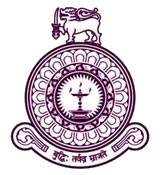 VALUES AND GUIDING PRINCIPLESInnovativeness & Exploration The institute is ready to find new ventures and used this as guiding principles for future development, emphasis on innovations and encourages new ideas as well as thoughts on Ayurveda/Unani.IntegrityInstitute performing with integrity, its actions, and words always reflect its values and respect each other with equity and equality.Continues learningIIM will always involve in getting to latest technology and used it to disseminate knowledge to undergraduates and societyTraditional but unique superiorlyIIM courses are blended with unique traditional knowledge with immensely benefited for health sector and the industry. It is motivate factor to introduce new knowledge to heath sector.Responsibility and accountability The institute responsible for its own actions and productions.Diversity of subject discipline The institute always ready to revise and expand the study program to meet the change in environment.Commitment & efficiency The IIM expects its staff's commitments and efficiency in worksto meet challengers and working with highest level of enthusiasm to achieve its goals. Owner ship and prideAll academic, administrative, and academic supportive staff will perform as a team and pride to be a member of IIM team.Equal Opportunity The institute recognizes that its strength and unity comes from
providing equal opportunities to everyone, built on the foundations of social justice and equality.Futuristic view    Is to meet the needs of the stake holders, IIM will adjust according to the changing social     technological and policy environment.The role of the institute is to; produce quality Medical Professionals of Ayurveda / Unani who are, equipped with knowledge, skills, attitudes competencies and perform their profession with highest moral and ethical standards as aspired by the public.be a self supporting, autonomous body administratively and financially.provide indigenous medical education in the relevant fields expected by the state and private sectors.taking in to the consideration of the development in the fields of Ayurveda, Unani and traditional medicine contents of the curriculum and reviewed periodically .assist the health care services of the country.develop research culture to strengthen the Ayurveda Unani medical systems.conduct Continues Medical Education (CME) programmes.establish collaborative link programmes with other research Institute/ Universities.allow staff attend skill development programme.to analysis the health requirements of private and public sector strengthen a career guidance service for under graduates of the institute to develop their soft skills.introduce entrepreneurship development programmes on drug manufacturing  which encouraging students for self-employment.to improve the Cooperate Social Responsibility (CSR) of the Institute entering to the Holistic approach in order to integrate the indigenous medicine with other traditional Medical System.To Increase Demand to higher Education in Indigenous Medicine To Improve Quality of Academic ProgrammesTo Strengthen research, Innovation & Entrepreneurship To Contribution of the IIM to Socio - Economic Development To Increase Interaction with International InstitutesTo Improve Physical & Esthetic Environment Stake Holders Satisfaction of IIMTo Ensure Financial Management & SustainabilityTo Improve the Quality & capacity of IIMGOAL 1:	 To Increase Demand to higher Education in Indigenous Medicine GOAL 2:	 To Improve Quality of Academic ProgrammesGOAL 3:	Strengthen research, Innovation & Entrepreneurship GOAL 4:	Contribution of the IIM to Socio - Economic Development GOAL 5:	Increase Interaction with International Institute 	GOAL 6:	Improve Physical & Esthetic Environment and Stake Holders Satisfaction of IIMGOAL 7: 	Improve Financial Management & Sustainability GOAL 8:	Improve the Quality & Capacity of IIMOUR CORPORATE STRUCTURE Organization ChartThe Board of Management of the Institute of Indigenous Medicine Prof.PA Paranagama	Director ( Chairperson)Mr. DT Munasinghe	Chief accountant to the ministry of city 	planning water supply & higher 	education 	Mr. LH Thilakarathne		 	    Additional Secretary(Administrative),						    Ministry of Health, Nutrition 							    Indigenous  MedicineMr. KDCS Kumarathunga	Commissioner / Ayurveda Dr. RMCK Rathnayake	Director-Ayurveda  Teaching Hospital Dr JCKD Kumarasekara	Director- Ayurvedic Research Institute Prof. J Perera	Dean/MedicineDr.(Mrs.)KC Perera	Head / Ayurveda Section  Dr. BM Najeeb	Head /Unani SectionDr. C Weerarathne	Member of Faculty of MedicineProf. (Ms) SSBDP Soysa	Member of Faculty of MedicineProf. P Galappaththi	Member of  Faculty of MedicineDr. SMH Senabanda	Member of Ayurvedic Medical CouncilMr. C Maliyadda	UGC Appointed MemberMr. MDD Peiris	UGC Appointed MemberDr. URPP Wimalasooriya	UGC Appointed MemberProf. K Senevirathne	UGC Appointed MemberDr. BM Rishad	UGC Appointed MemberDr. MDJ Abeygunawardena	UGC Appointed MemberDr. TP Hendawitharana	UGC Appointed MemberDr. T Weerarathne	UGC Appointed MemberMr. WDR Krishantha	Director- Department of external 	recourse of the ministry of finance and 	mass media Mr. T P Liyanarachchi	Deputy Bursar -InviteeMr. ML Warnasuriya	(AAL)			    Deputy Registrar - Secretary to 							    the Board Administrative Staff of the IIM Deputy Registrar (Examination/ Admin)	- Mr. ML WarnasuriyaAssistant Registrar (Establishment)		- Ms. HD DissanayakaAssistant Registrar (Student Affairs)		- Mr. DSRMCP GunawardhanaDeputy Bursar (Accounts)				- Mr. TP Liyanaarachchi (Sabbatical Leave)Senior Assistant Bursar (Payment)		- Mr. HMG Punchibanda
Senior Assistant Bursar (Supply)			- Mr. PHU NishshankaSenior Assistant Librarians		- Dr (Mrs.) CK Gamage		- Mrs. PM AyomiMedical Officer 		- Dr. (Mrs) LDR DeSilvaStudent CounselorsSenior Student Counselor		- Dr. SP MolligodaStudent Counselor/Ayurveda		- Dr. SKMK Harapathdeniya		- Dr. APA Jayasiri		- Dr. KWK Somarathna                                                                                               - Dr. LDR DeSilvaStudent Counselor/Unani		- Dr.BM Nageeb		- Dr. AHM Mawjood		-Dr. MI Manuha		-Dr. MHM Nazeem		-Dr H Nizamdeen				-Dr. MAA Sirajudeen				Head / Information Technology		-Dr. Anoma SamarawickramaHostel AdministratorsHostel Warden /Girls		- Dr. (Mrs.) SKMK HarapathdeniyaSub-Warden/Girls		- Mrs. DMCK DissanayakeHostel Warden/Boys		- Dr. NDN JayawardanaSub-Warden/Boys (Acting)		- Mr. WK SenevirathneThe Heads of Departments of StudyDepartment of Study in Ayurveda Head / Ayurveda Section  				     - Dr. (Mrs.) KC Perera		Academic unit of Moulika Siddhantha		     - Dr (Mrs.) SPA MolligodaAcademic units of Allied Sciences			     - Dr (Mrs.) MRM WikramasingheAcademic unit of Dravyaguna Vignana		     - Dr (Mrs.) APA JayasiriAcademic unit of Swasthavritta			     - Dr (Mrs.) YSG WimalasiriAcademic unit of Kaya Chikitsa			     - Dr NDN JayawardhanaAcademic unit of Shalya Shalakya			     - Dr (Mrs.) LDR De SilvaAcademic unit of Prasuthi Thantra Kaumarabhritya -Dr (Mrs.) WASS WeerakoonAcademic unit of DesheeyaChikitsa			     - Dr SMS SamarakoonDepartment of Study in UnaniHead /Unani Section 				    - Dr.BM Najeeb		Academic unit of Kulliyath				    - Dr (Mrs.) AM MuthalibAcademic unit of Allied Sciences			    - DrALM Ihsan (Head of the Academic 						                    Programme)Academic unit of Ilmul Advia			    - Dr MSM Nasmeer			Academic unit of TST 				    - Dr MHM .HafeelAcademic unit of Moalijat				    - Dr MHM NazeemAcademic unit of Ilmul Jarahat			    - Dr (Mrs.) AHA FazeenahAcademic unit of Niswanva Quabalat		    - Dr (Mrs.) H NizamdeenAcademic unit of Desheeya Ilaj			    - Dr MAA SirajudeenThe Academic Staff of the Departments Department of Study in Ayurveda	* There are eight Units of Study in the Department of AyurvedaAcademic Unit of Moulika SiddhanthaAcademic Unit of Allied SciencesAcademic Unit of Dravyaguna VignanaAcademic Unit of SwasthavrittaAcademic Unit of Kaya ChikitsaAcademic Unit of Prasuthi Thantra KaumarabhrityaAcademic Unit of Shalya ShalakyaAcademic Unit of Desheeya ChikitsaDepartment of Study in Unani	*There are eight Units of Study in the Department of Unani.Academic Unit of KulliyathAcademic Unit of Allied SciencesDr. (Mrs)MRM Wikramasinghe BAMS, MD (Ay)		       Senior Lecturer Gr II & HeadDr. J Rumaiza BUMS, MS (Unani)				       Senior Lecturer Gr IIDr.(Mrs.) AFM Joonoos 					       Lecturer Probationary Academic Unit of Ilmul Advia	Academic Unit of Tahaffuziwa Samaji TibAcademic Unit of MoalijatAcademic Unit of Ilmul JarahatAcademic Unit of Amraz e Niswan, Qabalat Va AtfalAcademic Unit of Desheeya IlajINTRODUCTIONHISTORICAL BACKGROUNDTHE INSTITUTE TODAYAcademic units  of AyurvedaAcademic units of UnaniMoulika SiddhanthaKulliyathAllied ScienceAllied Science3.   Dravyaguna VignanaIlmul Advia4.   SwasthavrittaTahaffuziwa Samaji Tib5.   Kaya ChikitsaMoalijat6.   Shalya ShalakyaIlmul Jarahat7.   Prasuthi Thantra KaumarabhrityaAmraz e Niswan, Qabalat va Atfal8.   Desheeya ChikitsaDesheeya IlajUndergraduate Student Enrollment Undergraduate Student Enrollment Undergraduate Student Enrollment Undergraduate Student Enrollment Undergraduate Student Enrollment Undergraduate Student Enrollment Undergraduate Student Enrollment Undergraduate Student Enrollment IntakeAyurvedaAyurvedaAyurvedaUnaniUnaniUnaniIntakeMaleFemaleTotalMaleFemaleTotal2017/18(New Batch)44136180548532016/17 (1st year)38143181649552015/16  (2nd year)31119150331342014/15 (3rd year)291021311333462013/14 (4th year)27106133736432012/13 (5th year)221331551332452011/12 (5th year)197998 5 43 48Total166682102847224324Total No. of Student :- 1352INTERNATIONAL COLLABORATION OF THE INSTITUTESWOT ANALYSISVISION AND MISSION STATEMENTSTHE ROLE OF THE INSTITUTE OF INDIGENOUS MEDICINECORPORATE GOALSGOALS& OBJECTIVE OF IIMGoalsObjectivesStrategy Action to be taken Progress1.To Increase Demand to higher Education in Indigenous Medicine Increase enrolment capacity to 240 to 300 by 2023Increase demand for  postgraduate diploma and certificate coursesMaintain the quality and potential expansion of content of existing degree programmeFormation of new degree programme in Para medical field relevant to Indigenous medicineEstablishment of PGIIM and Center for Open and Distance Learning (CODL)Awareness and promotional programme in school Orientation programme with parental involvementClose relationship with UGC to have  full quota  of student Initiate new programme or subjects discipline at Unit, Departmental, and Institutional levelEstablishment of new distance  learning centers on various disciplineInitiate new postgraduate courses at Unit  levelInitiate new certificate courses in demanded areas Review and Revise the  existing curriculum and  programmes to meet the industrial requirements Continuing ContinuingContinuingContinuingContinuingPlanning stageContinuingContinuing2.Improve Quality of Academic Programmes2.1Improve quality of existing degree  programmesto ensure it  to be updated to meet national and international requirements2.2   Increase students          satisfactions2.3  Enhance the quality of academic program2.1.1     Introduction of new      curriculum to meet industrial requirements  Enhance students academic and other skills (IT, languages , soft skills) to enhance the quality of graduates2.2.1   Increase quality of teaching,             learning  and assessment             methods2.3.1  Enhance the industry            exposure and provide more   opportunity  to train in             industryReview of curriculum at unit / departmental and degree programme level  Conducting feedback surveys  for stakeholders Organize seminars, workshops, study and field visits to get the stake holders viewsEmpower market research to  get the trends in market industry and employer expectations Introduce and enhance the computer literacy to degree programmeIntroduce and enhance the Languages to degree programmeOrganize seminars, workshops to enhance the soft skills of  undergraduates2.2.1.1 Equipped academics with new               materials of  teaching , learning               and assessment methods2.2.1.2  Incorporate students' centered                learning methods to degree                 program2.2.1.3  Introduce and increase IT,                language and soft skills to                curriculum2.2.1.4 Trained supportive and technical                staff to handle modern equipment2.2.1.5 Introduce LMS and motivate staff                and students to use it2.2.1.6 Improve facilities in existing               lecture halls  2.1.2.7 Maintaining the raging free               environment in IIM2.3.1.1  Increase industrial training                opportunity by having MOU with                relevant organization2.3.1.2  Establish and strengthen ALUMNI                to increase industrial relations2.3.1.3  Enhance the carrier development,                counseling and conducting               programs in regular basis2.3.1.4 Enhance and provide more training               programs to academic staff in               counseling and coachingContinuingContinuingContinuingPlanning stageContinuingContinuingContinuingContinuingContinuingContinuingPlanning stageContinuingContinuingContinuingContinuingPlanning stageContinuingContinuing3.Strengthen research, Innovation & Entrepreneurship3.1 Strengthen research        culture, at IIM3.2 To enhance the     entrepreneurship, IIM knowledge and expertise benefits to the industry and community3.1.1 Setup a research fund with           the help of industry and           donors3.1.2  Improve research             infrastructure 3.1.3   Research collaboration with             local and foreign institutions 3.1.4  Postgraduate courses3.1.5  Increase  knowledge            dissemination methods3.2.1  Close relation with industry             and community oriented             researchers 3.2.2  To turn research outcomes             to viable goods and services3.2.3  Research collaboration with            local and foreign instructions3.1.1.1  Forma internal team to educate                the stake holders, industry and                donors3.1.1.2  Departmental level funds to offer                research grant to research,                 publication and participation of                conferences3.1.1.3 Increase IIM contribution to               research and development  by10%               annually from capital budget3.1.1.4  Allocate quota from consultancy               and other services earnings to               research fund of IIM3.1.1.5  Establishment  links with                   government , private                organizations and non                government organization to                research and development                    opportunities3.1.2.1  Establish a sectional research unit3.1.2.2  Update existing facilities, lab,                equipments to facilitate research                 culture in IIM3.1.2.3   Increase E - resources, repeated                  journals and data bases to                 enhance researchers 3.1.2.4  Increase link with local and foreign                polishers to get subsides rate3.1.2.5  Establish institutional press and                   book shop to disseminate the                research findings3.1.3.1 Development of directory of expert              in the field of indigenous medicine3.1.3.2  Increase links and collaboration               with similar institutes and faculties3.1.3.3  Joint publications of students and                staff3.1.3.4  Increase participation of students                and staff for the  conferences3.1.3.5  Establish the data base of students'               research projects3.1.3.6  Annual rewards of excellence to                students and staff3.1.4.1  Increase postgraduate courses in                different disciplines emphasizing                 more research  components3.1.5.1  Organize staff annual research                symposium (national and                 international)3.1.5.2  Start index  journal to                disseminated research finding3.1.5.3   Start a news letter3.2.1.1  Identify the positional issues,                priorities through enhance link                 (workshops, seminars,                 conferences)3.2.1.2   Encourage student research                 engagement with industries3.2.2.1  Organizer institutional (IIM) day                  to outcome of research to                  industries3.2.2.2   Enhance media propagation 3.2.2.3   Organize products, launchers,                 demonstration to industries and                     inviters3.2.3.1 Appoint a committee to see the               possibility of having links with               foreign investorsPlanning stagePlanning stagePlanning stageContinuingContinuingPlanning stageContinuingContinuingContinuingPlanning stagePlanning stageContinuingContinuingContinuingPlanning stageContinuingContinuingContinuingPlanning stageContinuingContinuingPlanning stagePlanning stageContinuingPlanning stagePlanning stage4. Contribution of the IIM to Socio -Economic Development  4.1  Introduce new   pharmaceutical productions4.2  Promote indigenous         medicine practices 4.3  Encourage cultivation        of medicinal plants 4.1.1 Increase innovation lead researches4.2.1  Community development             programe4.3.1  Selection  and               propagation of            quality medicinal plants 4.3.2  Increase the awareness              programme4.3.3  Empowerment of farmers            to cultivate medicinal              pants 4.1.1.1 Encourage innovative research 4.1.1.2  Increase the laboratory 4.1.1.3 Established fully fledged Pharmacy4.1.1.4  Increase the links with                entrepreneurship 4.2.1.1  Organize Medical Camps, mobile                medical clinics,  school awareness               programme ,4.2.1.2 Establish a health care centers              within the premises for community               service 4.2.1.3  exhibitions, international                conferences 4.3.1.1  Encourage the lectures electronic                media and newspapers                publications 4.3.2.1  School  and community  awareness                programme4.3.3.1  Establishment of medicinal plants                productions Planning stageContinuingContinuingPlanning stageContinuingContinuingPlanning stageContinuingContinuingPlanning stageIncrease Interaction with International Institutes5.1 Promote collaborative     academic activities with foreign institutes5.2  To achieve higher  ranking 5.3   Popularization of Sri Lankan indigenous systems of medicine globally Formulate and implement MOUs with reputed international relevant   institutions  5.1.2  Increase opportunity for participation in international conferences/training programs/work shops 5.2.1   Upgrade the existing website to meet the international standard 5.3.1  Disseminations of   indigenous medical knowledge 5.1.1.1  Appointing MOU committee 5.1.1.2  Implementing,  monitoring and                Evaluation  by internal committee  5.1.2.1  Make aware the importance of participation for  international conferences 5.1.2.2  Implement and introduce   encouraging programme and allowances5.2.1.1  Establish a web committee 5.2.1.2  Regular monitoring of websites 5.2.1.3  Establish  research links for             increase information base of the IIM 5.3.1.1  Conducting the annual international Conferences5.3.1.2  Publishing a newsletter and journals ContinuingPlanning stageContinuingPlanning stageContinuingContinuingContinuingContinuingContinuing6  Improve Physical   & Esthetic Environment Stake Holders Satisfaction of IIM6.1 Improve facilities for teaching-learning and research6.2  Increase welfare facilities for staff and students 6.3  Introduce medical insurance scheme with increased benefits6.1.1 Improve Research infrastructures 6.2.1  Residential facilities for staff 6.2.2 Establish well equipped gym 6.2.3  Establish welfare shop   6.3.1  Re establish the medical insurance according to the UGC circulars 6.1.1.1 Establish a sectional research unit6.1.1.2 Update existing facilities and lab   equipment to facilitate research culture6.1.1.3 Increase e resources , reputed journals and data bases to enhance research6.1.1.4 Increase links with local and publishers to subsidies rates6.1.1.5Establish institutional press and bookshop to disseminate research findings6.2.1.1 Staff  Residential facilities 6.2.1.2 Form a  committee to do the need               analysis  6.2..2.1 Appoint a committee  6.2.2.2  Establish  links to get the funds and   equipment 6.2.3.1 Appoint a committee 6.2.3.2  Follow the tender procedure and                select the suitable contractor 6.3.1.1 Select a suitable insurance scheme6.3.1.2  Get BOM approval  Planning  stageContinuingContinuingPlanning stagePlanning stagePlanning stagePlanning stagePlanning stage Planning stagePlanning stageFuture actionPlanning stagePlanning stage 7 Ensure Financial Management & Sustainability7.1  Fully utilization of   capital budget7.2 Improve the efficiency  and effectiveness of finance division7.3  Strengthen generated   funds7.1.1 Implementation of  proposed    project development programs7.2.1  Adopt nationally accepted procedures, practices and standards to deliver the financial services to IIM7.3.1  Formation of postgraduate  and external courses 7.3.2  Contribution from donorsand industries7.1.1.1  Construct of 8 storied building7.1.1.2 Construct of boys hostels with multipurpose centers)7.1.1.3 Construction of gymnasium to  support  sport facilities In-house capacity development   program for  officersHold Finance Committee and   procurement committee regularly Adhere to Finance regulations    applied to university system Adopt Finance regulations    introduced by UGC to all                 procurement activities7.3.1.1  Increase enrolment 7.3.1.2  Modify the course content to meet                wider audience of students7.3.2.1  Organize donors  and  well wishers               meeting7.3.2.2 Investment of funds in profits  generating programs7.3.2.3 Increase  contribution from               consultancy programPlanning stagePlanning stagePlanning stageContinuingContinuing ContinuingContinuing  ContinuingContinuingPlanningPlanning planning8.  Improve the Quality & capacity of IIM8.1 To improve administrative system,  process and practices and information delivery through  fully operated MIS by 20238.2 Development of   master plan 8.1.1  Establish and implement  MIS covering all operational and administrative function of IIM.8.1.2 Improve existing                      administrative procedures            and practices 8.1.3  Enhance  awareness on            administrative/ academic            process, procedures  and MIS  8.1.4 Implement/Enhance positive              cooperate culture in the institute 8.2.1 Appoint an expert external consultant8.1.1.1  Start system investigation, analyze,  Design and  implementation of MIS8.1.2.1   Review the existing process and                 categories as required with all                 administrative functions 8.1.2.2   Increase  training opportunities to                administrators 8.1.2.3   Create opportunities to have                 exposures with good                 organizations8.1.2.4   Introduce job rotation 8.1.2.5   To take steps to formulate       strategic                management planning unit                (to monitor M/C/A plans)8.1.3.1 Implement awareness               Programmes on administrative               and academic process,                Procedures to relevant staff                categories 8.1.3.2  Increase awareness programme               on organizational changes to the                community of IIM8.1.3.3  Introduce and recruit   carder with                required skills 8.1.4.1 introduce IIM value system to the               staff of IIM in accordance with the               strategic plan8.1.4.2  Introduce, inculcate, implement                and adhere values and policy                principles to institute community8.1.4.3  Organize and encourage collective                cultural , social activities involving                IIM community  8.2.1.1Appoint internal master plan                committee for monitoring               and updating the progress  of the               master plan8.2.1.2 Conduct  regular workshop,               Seminars  to update master plan in               cooperating  changesPlanning stagePlanning stageContinuingPlanning stageContinuingPlanning stageContinuing Planning stageContinuingPlanning  stageContinuing ContinuingPlanning stagePanning stageKEY PERFORMANCE INDICATORSNoKPIResponsibilityPerformance TargetsPerformance TargetsPerformance TargetsPerformance TargetsPerformance TargetsNoKPIResponsibility20192020202120222023Enrollment Capacity Incensement (%)  HOD/Ayu, HOD/Unani AR/SA,0%0%10%12%15%Introduce new teaching technology uplift the standard of the indigenous medicine  HODs/Ayu, HODs/Unani50%60%70%75%80%NoKPIResponsibilityPerformance TargetsPerformance TargetsPerformance TargetsPerformance TargetsPerformance TargetsNoKPIResponsibility20192020202120222023Employability of Graduates  Director, DR, HODs/Ayu, HODs/UnaniMinistry of  Health70%85%==90%95%100%Activities of QA & Accreditation cellDirector, DR, HODs/Ayu, HODs/Unani HeadQA50%55%100%100%100%Improve the quality & relevance of curriculum Director, DR, HODs/Ayu, HODs/Unani90%100%100%100%100%Use of LMS learning/ Blended learning Director, DR, HODs/Ayu, HODs/Unani50%70%80%90%100%Internship programmeDirector, DR, HODs/Ayu, HODs/UnaniMinistry of Health100%100%100%100%100%English language skills for undergraduates Director, DR, HODs/Ayu, HODs/Unani60%70%100%100%100%Soft skills training programmes for undergraduate students.Director, DR, HODs/Ayu, HODs/Unani60%70%80%100%100%Introduce  certificate courses & postgraduate diploma coursesDirector, DR, HODs/Ayu, HODs/Unani66810159.Student Centered teaching and learning  Director, DR, HODs/Ayu, HODs/Unani50%80%90%100%100%NoKPIResponsibilityPerformance TargetsPerformance TargetsPerformance TargetsPerformance TargetsPerformance TargetsNoKPIResponsibility20192020202120222023Utilization of funds from capital budget for research grants Director, DR, DB, SAB50%95%100%100%100%User access to journals in the library Senior Assistant Librarian 35%50%75%100%100%Publication in index journals HODs/Ayu, HODs/Unani30%40%45%50%70%Number of local & international patents Director, DR, HODs/Ayu, HODs/UnaniIncrease public private partnershipDirector, DR, HODs/Ayu, HODs/Unani15%25%35%60%80%E- library system Senior Assistant Librarian5%10%15%20%25%Number of national & international awards Director, DR, HODs/Ayu, HODs/Unani135812NoKPIResponsibilityPerformance TargetsPerformance TargetsPerformance TargetsPerformance TargetsPerformance TargetsNoKPIResponsibility20192020202120222023Research contribution to national development countries Director, DR, HODs/Ayu, HODs/Unani30%50%70%80%90%Application of green technology Director, DR, HODs/Ayu, HODs/Unani30%40%80%80%90%Consultancy provided to economic development of countries Director, DR, HODs/Ayu, HODs/Unani20%30%35%40%50%Course modules for economic development HODs/Ayu, HODs/Unani40%50%60%80%100%Social harmony /social event conducting annually DR, AR, HODs/Ayu, HODs/Unani100%100%100%100%100%NoKPIResponsibilityPerformance TargetsPerformance TargetsPerformance TargetsPerformance TargetsPerformance TargetsNoKPIResponsibility20192020202120222023Foreign students enrollment in undergraduate/certificate course/postgraduate diplomaDirector, DR, HODs/Ayu, HODs/Unani20%25%30%35%40%MOU sign between foreign universities/research institute Director, DR, HODs/Ayu, HODs/Unani5%10%15%20%25%International conference Director, DR, HODs/Ayu, HODs/Unani100%100%100%100%100%World ranking list Director, DR, HODs/Ayu, HODs/Unani150013001100900700Universities in South Asian rank Director, DR, HODs/Ayu, HODs/Unani3025201510NoKPIResponsibilityPerformance TargetsPerformance TargetsPerformance TargetsPerformance TargetsPerformance TargetsNoKPIResponsibility20192020202120222023Landscaping for beautification Director, DR/GA, 75%80%90%100%100%Fully-fledged Gymnasium Director, DR/GA, 50%80%100%100%100%Playground& pavilion with necessary facilitiesDirector, DR/GA, 40%60%80%100%100%Health centerDirector, DR/GA, 70%80%100%100%100%Improvement of hostel facilitiesDirector, AR/SA, 50%80%100%100%100%Insurance scheme for academic & non- academic staff Director, DR, DB, SAB 0%100%100%100%100%Pension scheme for staff members Director, DR, DB, SAB50%80%100%100%100%NoKPIResponsibilityPerformance TargetsPerformance TargetsPerformance TargetsPerformance TargetsPerformance TargetsNoKPIResponsibility20192020202120222023Utilization of annual budgetary allocation Director, DR, DB, SAB90%95%100%100%100%Financial management information system Director, DR, DB, SAB10%50%60%100%100%Cash forecast management system Director, DR, DB, SAB80%90%100%100%100%Budgetary &monitoring system Director, DR, DB, SAB100%100%100%100%100%Utilization of lecture halls & laboratory HODs/Ayu, HODs/Unani100%100%100%100%100%NoKPIResponsibilityPerformance TargetsPerformance TargetsPerformance TargetsPerformance TargetsPerformance TargetsNoKPIResponsibility20192020202120222023Implementation of master plan Director, DR/GA, 20%30%50%80%100%Increase training programmes for administrative staff DR, AR/Est 75%80%85%90%100%Increase training programmes for academic  staffDirector DR, AR/Est75%80%85%90%100%Increase training programmes for non- academic  staffDirector DR, AR/Est75%80%85%90%100%Providing foreign training for academic staff members Director, DR, AR/Est10%20%40%70%100%Providing foreign training for administrative & non- academic staff members Director, DR, AR/Est5%10%20%50%80%Introduction of MIS system for the institute Director, DR, AR/Est50%100%100%100%100%Manual of Standard Operational Procedures (SOP)Director, DR80%100%100%100%100%Teacher student ratio for clinical programmeHODs/Ayu, HODs/Unani100%100%100%100%100%Vacant cadre position in teaching staff AR/Est2%0%0%0%0%11.Number of MDs and PhDsHOD/Ayu, HOD/UnaniDr. RS Jayawardhana BAMS, MD (Ay), PhDSenior Lecturer Gr IDr. (Mrs.) IGPRKulanathaBAMS, MD (Ay)Senior Lecturer Gr IDr. (Mrs.) SP MolligodaBAMS, M Phil, MD (Ay)Senior Lecturer Gr I&HeadDr.(Ms)MWSJ Kumari BAMS, MD (Ayu), PhDSenior Lecturer Gr IIDr. Asoka Gunasekara BAMA, M Phil, PhDSenior Lecturer Gr IIDr. PK Wendabona BAMA, M Phil, PhDSenior Lecturer Gr IIDr. (Mrs.) PASN Silva BAMS, BA, MALecturer Probationary Dr.(Mrs)PR Waratenne BAMS, MD (Ay), PhDSenior Lecturer Gr IDr. (Mrs)MRM Wikramasinghe BAMS, MD (Ay)Dr.ALM IhsanBUMS , MD (Unani)Senior Lecturer Gr II & HeadLecturer &Head of the Academic Programme/UnaniDr. DAL Munasinghe BSc, MSc,PhDLecturerDr. (Mrs) S Weerasekara BAMSLecturerDr.(Mrs)BSMM SooriyaarachchiBAMSLecturerDr.(Mrs.)SD Hapuarachchi BAMS,MD(Ay),MSc, PhDSenior Lecturer Gr IDr.(Mrs.) SKMK Herapathdeniya BAMS,MD(Ay) Senior Lecturer Gr IIDr.(Mrs.) APA Jayasiri BAMS, M Phil (Ayu), PhDSenior Lecturer Gr II & HeadDr. PK Perera BAMS, MSc, PhD	Senior Lecturer Gr IIDr.(Mrs.)JM Dahanayaka BAMS, M Phil (Ayu)Senior Lecturer Gr IIDr.(Mrs.) ND Kodithuwakku BAMS,MSc,PhD	Senior Lecturer Gr IIDr. (Mrs.) MS Pallie BAMS, MScLecturer Probationary Dr. (Mrs.) KNA Dharmasena BAMSLecturer Probationary Dr.(Mrs.) KC Perera BAMS, MD (Ay)Senior Lecturer Gr IDr.(Mrs.) WMSSK Kulathunga BAMS,MD (Ay)Senior Lecturer Gr IDr. TDN KarunaratneBAMS, MPhil (Ayu)Senior Lecturer Gr IDr.(Mrs.)YSG Wimalasiri BAMS, PhDSenior Lecturer Gr II &HeadDr.(Mrs.)WKBDS FernandoBAMSLecturer Probationary Dr. (Mrs.) PANG Perera BAMS, MSc	Lecturer Unconfirmed Prof.(Mrs.)ERHSS Ediriweera BAMS, MD (Ay),PhDProf.(Mrs.)ERHSS Ediriweera BAMS, MD (Ay),PhDProfessorProfessorProfessorDr.(Mrs.) NVP Rohini BAMS, M Phil (Ayu)Dr.(Mrs.) NVP Rohini BAMS, M Phil (Ayu)Senior Lecturer Gr ISenior Lecturer Gr ISenior Lecturer Gr IDr.(Mrs.) RDH Kulathunga BAMS, MD (Ay), PhD Dr.(Mrs.) RDH Kulathunga BAMS, MD (Ay), PhD Senior Lecturer Gr IISenior Lecturer Gr IISenior Lecturer Gr IIDr.(Mrs) KR WeerasekaraBAMS, M Phil (Ayu),PhDDr.(Mrs) KR WeerasekaraBAMS, M Phil (Ayu),PhDSenior Lecturer Gr II Senior Lecturer Gr II Dr.(Mrs) HGSP HewageeganaBAMS, M Phil (Ayu), PhDDr.(Mrs) HGSP HewageeganaBAMS, M Phil (Ayu), PhDSenior Lecturer Gr IISenior Lecturer Gr IIDr.(Mrs) EDTP GunaratnaBAMS,M Phil (Ayu), MD (Ay)Dr.(Mrs) EDTP GunaratnaBAMS,M Phil (Ayu), MD (Ay)Senior Lecturer Gr II	Senior Lecturer Gr II	Dr.KIWK SomarathnaBAMS, MD (Ayu)Dr.KIWK SomarathnaBAMS, MD (Ayu)Senior Lecturer Gr IISenior Lecturer Gr IIDr.(Mrs)RHSK DeSilva BAMS,  MD(Ay)Dr.(Mrs)RHSK DeSilva BAMS,  MD(Ay)Senior Lecturer Gr IISenior Lecturer Gr IIDr.NDN Jayawardhana BAMS, MD (Ay)     Senior Lecturer Gr II&Head     Senior Lecturer Gr II&HeadProf APG Amarasinghe BAMS, MD Ay, PhDSenior ProfessorDr.(Mrs) SAD Siriwardhana BAMS, MD (Ay), PhDSenior Lecturer Gr IDr.(Mrs) KPKR Karunagoda BAMS,MS (Ayu)Senior Lecturer Gr IDr.(Mrs) WASS WeerakoonBAMS,MPhil(Ayu), PhDSenior Lecturer Gr II &HeadDr.(Mrs) IAM Leena BAMS, MD (Ay)Senior Lecturer Gr IIDr.(Mrs)YAUD KarunaratneBAMS, MS (Ayu)Senior Lecturer Gr IIDr.(Mrs) OTMRKSB Kalawana BAMS, MD (Ayu)Senior Lecturer Gr IIDr. LPA Karunathilake BAMS, MS (Ay), PhDSenior Lecturer Gr I Senior Lecturer Gr I Senior Lecturer Gr I Dr. SV  Kamal BAMS, MS (Ay)Senior Lecturer Gr ISenior Lecturer Gr ISenior Lecturer Gr IDr.(Mrs) DAR Sakunthala BAMS, MS (Ay)Senior Lecturer Gr ISenior Lecturer Gr ISenior Lecturer Gr IDr DPA Dissanayaka BAMS, M Phil (Ayu)Senior Lecturer Gr IISenior Lecturer Gr IISenior Lecturer Gr IIDr.(Mrs) LDR DeSilva BAMS, MD (Ayu)Senior Lecturer Gr II&HeadDr.(Mrs)BMS Amarajeewa BAMS, MSc, MS (Ay)Senior Lecturer Gr II Dr.(Mrs) KKVS Peshala BAMS, MS (Ay)Lecturer Unconfirmed Lecturer Unconfirmed Dr. SMS Samarakoon BAMS,MD(Ay), PhDSenior Lecturer Gr I &HeadDr.(Mrs.)AG SamarawikramaBAMS,MPhil(Ayu),MD (Ay)Senior Lecturer Gr IIDr.(Mrs.)RLDS Ranasinghe BAMS,MD (Ayu)Lecturer Probationary Dr. MCM Mahees BUMS, MD (Unani)Senior Lecturer Gr IDr(Mrs.) MI Manuha BUMS, M Phil (Unani), PhDSenior Lecturer Gr IDr. (Mrs.) AM Muthalib BUMS, PhDLecturer & HeadDr. ALM IhsanBUMS, MD (Unani)LecturerDr. AR Hasmath BALecturerDr.ALM Ihsan BUMS , MD (Unani)Lecturer &Head of the Academic Programme/UnaniDr. BM Nageeb BUMS, M Phil (Unani), PhDSenior Lecturer Gr IDr. AHM Mawjood BUMS, M Pharm, PhDSenior Lecturer Gr IDr. MMM Rifaee BUMS, M Phil (Unani)Senior Lecturer Gr IIDr.(Mrs)N Fahamiya BUMS, MD (Unani)Senior Lecturer Gr IIDr.M Nasmeer BUMS, MD (Unani)Senior Lecturer GrII& HeadDr.(Mrs)MSS Fawmiya BUMS, MPhil (Unani)Senior Lecturer Gr IIDr. MHM Hafeel BUMS, M Phil, MD (Unani)Senior Lecturer Gr II &HeadDr.(Mrs)M.N.F.RizwanaBUMS,MD(Unani)LecturerDr(Mrs.) AWS Fowziya DAMS, M. Phil. (Unani)Senior Lecturer Gr IDr (Mrs.) MLU SalmaBUMS, MD (Unani)Senior Lecturer Gr IDr. MHM Nazeem BUMS, M Phil (Unani)Senior Lecturer Gr II & HeadDr. SM Raeesuddeen BUMS, MD(Unani)Senior Lecturer Gr IIDr MSM Shiffa BUMS, MD (Unani)Senior Lecturer Gr IIDr (Mrs.) AM Muthalib BUMS, PhDSenior Lecturer Gr IIDr. MAA Sirajudeen BUMS, M Phil (Unani)LecturerDr(Mrs.)MCN Razana BUMS, MD (Unani)LecturerDr.(Mrs.) AHA  Fazeenah BUMS,MD (Unani)Senior Lecturer Gr II & HeadDr. (Mrs.) AFM Joonus BUMSLecturer ProbationaryDr.(Mrs.)H Nizamdeen BUMS,MD (Unani)Senior Lecturer Gr II & HeadDr.MH Faslul Haq BUMS, MPhil (Unani)Senior Lecturer Gr IIDr.(Mrs.)MUZN FarzanaBUMS, MS (Unani)Senior Lecturer Gr IIDr.(Mrs.) J Rumaiza BUMS, MS (Unani)Senior Lecturer Gr IIDr. MAA Sirajudeen BUMS, MPhil (Unani)Lecturer& HeadDr.(Mrs.) FN Jamaldeen BUMSLecturer Dr.M Nasmeer BUMS, MD (Unani)    Senior Lecturer Gr II& 